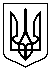 УПРАВЛІННЯ ОСВІТИ, КУЛЬТУРИ, МОЛОДІ, СПОРТУ ТА ТУРИЗМУ КОЦЮБИНСЬКОЇ СЕЛИЩНОЇ РАДИ КИЇВСЬКОЇ ОБЛАСТІТЕНДЕРНА ДОКУМЕНТАЦІЯнова редакція«Процедура закупівлі – відкриті торги з особливостями»на закупівлю товару:Електрична енергіякод за ДК 021:2015 09310000-5 Електрична енергіяселище Коцюбинське– 2024р.
Примітки:Вимога щодо наявності відбитків печатки не стосується учасників, які здійснюють діяльність без печатки згідно з чинним законодавством.В разі, якщо учасник відповідно до норм чинного Законодавства не зобов’язаний згідно з законодавством складати, якийсь з вказаних документів, такий учасник надає лист-роз’яснення в довільній формі, за власноручним підписом уповноваженої особи учасника та завірений печаткою* в якому зазначає законодавчі підстави ненадання вище зазначених документів.Документи, які не передбачені Господарським кодексом та іншими діючими нормативно-правовими актами для суб'єктів підприємницької діяльності та фізичних осіб, не подаються останніми в складі своєї пропозиції.У разі наявності в даній тендерній документації посилання на конкретні торговельні марки чи фірму, патент, конструкцію або тип предмета закупівлі, джерело його походження або виробника, після такого посилання слід вважати в наявності вираз «або еквівалент».Додаток №1до тендерної  документації(подається на бланку Учасника,Учасник не повинен відступати від даної форми)ФормаТЕНДЕРНА ПРОПОЗИЦІЯ	Ми, (найменування Учасника), надаємо свою тендерну пропозицію щодо участі у тендерних торгах на закупівлю Електричної енергії (ДК 021:2015 код 09310000-5 ‒ Електрична енергія), згідно з технічними та іншими вимогами Замовника.Вивчивши тендерну документацію та інформацію про необхідні технічні, якісні та кількісні характеристики, на виконання зазначеного вище маємо можливість та погоджуємося виконати вимоги Замовника та Договору про закупівлю на загальну вартість тендерної пропозиції (з ПДВ¹):цифрами  ______________________, у тому числі ПДВ¹__ ____.словами  ______________________ , у тому числі ПДВ¹__ ____.Примітка:¹ Учасник повинен зазначити цінову пропозицію з урахуванням ПДВ або без ПДВ відповідно до його системи оподаткування. Цінова пропозиція буде розглядатись як остаточна.В склад вартості предмету закупівлі Учасник враховує вартість постачання електричної енергії  (вартість послуг оператора системи передачі, щодо надання послуг з передачі електричної енергії). Учасник враховує вартість послуги з розподілу електричної енергії в склад вартості предмету закупівлі. Вартість послуги з розподілу електричної енергії оплачуються Замовником  через Постачальника.1. У разі визначення нас переможцем та прийняття рішення про намір укласти договір про закупівлю, ми візьмемо на себе зобов'язання виконати всі умови, передбачені договором.2. Ми погоджуємося дотримуватися умов цієї пропозиції протягом  90 днів із дати кінцевого строку подання тендерної пропозиції (згідно з умовами тендерної документації). 3. Ми погоджуємося з умовами, що ви можете відхилити нашу чи всі тендерні пропозиції згідно з умовами тендерної документації та розуміємо, що Ви не обмежені у прийнятті будь-якої іншої пропозиції з більш вигідними для Вас умовами. 4. Ми розуміємо та погоджуємося, що Ви можете відмінити процедуру закупівлі у разі наявності обставин для цього згідно із Законом. 5. Якщо нас визначено переможцем торгів, ми беремо на себе зобов’язання підписати договір із замовником та надати його не пізніше ніж через 15 днів з дня прийняття рішення про намір укласти договір про закупівлю (у випадку обґрунтованої необхідності строк для укладення договору може бути продовжений до 60 днів.) та не раніше ніж через 5 днів з дати оприлюднення в електронній системі закупівель повідомлення про намір укласти договір про закупівлю. 6. Зазначеним нижче підписом ми підтверджуємо повну, безумовну і беззаперечну згоду з усіма умовами проведення процедури закупівлі, визначеними в тендерній документації. Примітка: 1. Учасники повинні дотримуватись встановленої форми.2. Внесення в форму «Тендерна пропозиція» будь-яких змін неприпустимо.Додаток №1.1до тендерної  документації(подається на бланку Переможця,Переможець не повинен відступати від даної форми)ФормаТЕНДЕРНА ПРОПОЗИЦІЯ	Ми, (найменування Переможця), надаємо свою тендерну пропозицію щодо участі у тендерних торгах на закупівлю Електричної енергії (ДК 021:2015 код 09310000-5 ‒ Електрична енергія), згідно з технічними та іншими вимогами Замовника.Вивчивши тендерну документацію та інформацію про необхідні технічні, якісні та кількісні характеристики, на виконання зазначеного вище маємо можливість та погоджуємося виконати вимоги Замовника та Договору про закупівлю на загальну вартість тендерної пропозиції (з ПДВ¹):цифрами  ______________________, у тому числі ПДВ¹__ ____.словами  ______________________ , у тому числі ПДВ¹__ ____.Формула визначення маржи (вартості послуг постачальника) у відсотках, визначена за тендерною пропозицією переможця за результатами торгів, %:М = ((Цм/ПДВ-Тпер-Тр)/Цо-1)*100Цм – ціна за одиницю електричної енергії, що визначена за результатами проведення процедури закупівлі –   ___ грн/кВт·год з ПДВ;Цo – середньозважена ціна на ринку РДН (за місяць, що передує місяцю, в якому проводився аукціон) 202_ року (грн/ кВт год без ПДВ);Тпер – тариф на послуги з передачі електричної енергії, установлений НКРЕКП на момент подання тендерної пропозиції (грн/ кВт год без ПДВ);        Тр – тариф на послуги з розподілу електричної енергії, установлений НКРЕКП  на момент подання тендерної пропозиції (грн/ кВт год без ПДВ);ПДВ – ставка податку на додану вартість (коефіцієнт -1,2).Примітка:¹ Переможець повинен зазначити цінову пропозицію з урахуванням ПДВ або без ПДВ відповідно до його системи оподаткування. Цінова пропозиція буде розглядатись як остаточна.В склад вартості предмету закупівлі Переможець враховує вартість постачання електричної енергії  (вартість послуг оператора системи передачі, щодо надання послуг з передачі електричної енергії). Переможець враховує вартість послуги з розподілу електричної енергії в склад вартості предмету закупівлі. Вартість послуги з розподілу електричної енергії оплачуються Замовником  через Постачальника.1. Ми розуміємо та погоджуємося, що Ви можете відмінити процедуру закупівлі у разі наявності обставин для цього згідно із Законом. 2. Ми беремо на себе зобов’язання підписати договір із замовником та надати його не пізніше ніж через 15 днів з дня прийняття рішення про намір укласти договір про закупівлю (у випадку обґрунтованої необхідності строк для укладення договору може бути продовжений до 60 днів.) та не раніше ніж через 5 днів з дати оприлюднення в електронній системі закупівель повідомлення про намір укласти договір про закупівлю. 3. Зазначеним нижче підписом ми підтверджуємо повну, безумовну і беззаперечну згоду з усіма умовами проведення процедури закупівлі, визначеними в тендерній документації. Примітка: 1. Переможець протягом 4 днів з дня оприлюднення повідомлення про намір укласти договір завантажує в електронну систему закупівель оновлену форму «Тендерна пропозиція», приведену у відповідність до результатів аукціону.Додаток №2до тендерної документаціїКваліфікаційні критерії для учасників тендеруПерелік документів для підтвердження відповідності учасника вимогам, визначеним у статті 16 Закону  2. Інші документи , які подаються в складі тендерної пропозиції.:2.1. Сканкопія Статуту з останніми  змінами (у разі їх наявності) або інший  установчий документ. У разі, якщо Учасник здійснює діяльність на підставі модельного статуту, необхідно надати копію рішення засновників про  створення такої юридичної особи  та/або довідка в довільній формі учасника процедури закупівлі з кодом адміністративних послуг, за  яким можна отримати доступ до чинних  установчих  документів  учасника,  на  веб-порталі  Міністерства юстиції України (за електронною  адресою https://usr.minjust.gov.ua/ua/freesearch).2.2. Сканкопія Рішення засновників про призначення керівника (у формі виписки/витягу з протоколу засновників, або наказу про призначення, або довіреність чи доручення, видані згідно  чинного законодавства або інший документ, що підтверджує повноваження службової (посадової) особи учасника на підписання та завірення документів. У  разі  надання  відповідних  повноважень,  надати  сканкопію  Довіреності  за  підписом керівника  та  з  печаткою  на  службових  (посадових)  осіб  учасника,  яких  уповноважено підписувати документи для тендерної пропозиції.2.3. Копія довідки про присвоєння ідентифікаційного коду та копія паспорту особи уповноваженої на підпис документів тендерної пропозиції.2.4.  Довідка з відомостями про учасника, а саме:•          Повна назва учасника;•	Код ЄДРПОУ;•	Юридична та поштова адреса;•	Банківські реквізити обслуговуючого банку;•	Статус платника податку та індивідуальний податковий номер;•	Контактний номер телефону, е-mail;•	Відомості про керівника (посада, ПІБ, тел.);•	Відомості про підписанта договору (посада, ПІБ, тел.);•	Відомості про підписанта документів тендерної пропозиції (посада, ПІБ, тел.).2.5. Надати гарантійний лист, що під час участі в тендері учасник зобов'язуться  дотримуватись принципів добросовісної конкуренції та уникати штучного та невиправданого занижування (демпінгування) своїх цін.2.6. Свідоцтво платника ПДВ або витяг з реєстру платників ПДВ (якщо Учасник є платником ПДВ) або свідоцтво платника єдиного податку або витяг з реєстру платників єдиного податку (якщо Учасник є платником єдиного податку). (у разі наявності).2.7. З метою дотримання вимог статей 44-46 Закону України «Про товариства з обмеженою та додатковою відповідальністю» в складі тендерної пропозиції додатково надається: оригінал або копія останнього затвердженого звіту про фінансовий стан (форма № 1 Баланс або форма № 1м Баланс або форма № 1мс Баланс) з документом, що підтверджує його подання до податкового органу, з довідкою про вартість чистих активів відповідно до наданого звіту;у випадку, якщо вартість правочину за результатами даної процедури закупівлі перевищуватиме 50 відсотків вартості чистих активів товариства (Учасника) відповідно до останньої затвердженої фінансової звітності, надається відповідна згода вищого органу управління товариства (Учасника) на укладання договору за результатами даної закупівлі.2.8. Довідка про наявність відкритих рахунків з обслуговуючого банку (у випадку наявності декількох обслуговуючих банків надати такі довідки з  усіх обслуговуючих банків). Також учасник надає довідку, видана обслуговуючим банком, з інформацією про наявність у Учасника рахунку із спеціальним режимом використання;Додаток №3до тендерної документаціїПідстави для відмови  в участі в процедурі закупівлі  (пункт 47 Особливостей). Переможець процедури закупівлі у строк, що не перевищує чотири дні з дати оприлюднення в електронній системі закупівель повідомлення про намір укласти договір про закупівлю, повинен надати замовнику шляхом оприлюднення в електронній системі закупівель документи, що підтверджують відсутність підстав, зазначених у підпунктах 3, 5, 6 і 12 та в абзаці чотирнадцятому пункту 47 Особливостей. Замовник не вимагає документального підтвердження публічної інформації, що оприлюднена у формі відкритих даних згідно із Законом України «Про доступ до публічної інформації» та/або міститься у відкритих публічних електронних реєстрах, доступ до яких є вільним, або публічної інформації, що є доступною в електронній системі закупівель, крім випадків, коли доступ до такої інформації є обмеженим на момент оприлюднення оголошення про проведення відкритих торгів.Учасник процедури закупівлі підтверджує відсутність підстав, зазначених в пункті 47 Особливостей (крім підпунктів 1, 7, абзацу чотирнадцятого цього пункту), шляхом самостійного декларування відсутності таких підстав в електронній системі закупівель під час подання тендерної пропозиції.Замовник не вимагає від учасника процедури закупівлі під час подання тендерної пропозиції в електронній системі закупівель будь-яких документів, що підтверджують відсутність підстав, визначених у цьому пункті (крім підпунктів 1, 7, абзацу чотирнадцятого пункту 47 Особливостей), крім самостійного декларування відсутності таких підстав учасником процедури закупівлі відповідно до абзацу шістнадцятого цього пункту.Замовник самостійно за результатами розгляду тендерної пропозиції учасника процедури закупівлі підтверджує в електронній системі закупівель відсутність в учасника процедури закупівлі підстав, визначених підпунктами 1 та 7 пункту 47 Особливостей.Для об’єднання учасників як учасника процедури закупівлі замовником зазначаються умови щодо надання інформації та способу підтвердження відповідності таких учасників об’єднання установленим кваліфікаційним критеріям та підставам, визначеним пунктом 47 Особливостей.Замовник приймає рішення про відмову учаснику процедури закупівлі в участі у відкритих торгах та зобов’язаний відхилити тендерну пропозицію учасника процедури закупівлі в разі, коли:
Примітки: Вся надана документація повинна бути викладена у тому ж порядку та з тим найменуванням, що вказана у тендерній документації
Додаток №4до тендерної документаціїТехнічні, якісні, кількісніта інші вимоги до предмету закупівлі 1. Обсяги постачання електричної енергії – 158809 кВт/год.Точки розподілу електричної енергії знаходяться за адресами:2.  Вимоги щодо якості електричної енергії. Якість постачання (ЯЕ): безперервне, комерційна якість постачання.ЯЕ, що передається Постачальником Споживачу, має відповідати вимогам, установленим державними стандартами (розділ 5 ДСТУ EN 50160:2014 «Характеристики напруги електропостачання в електричних мережах загальної призначеності»). Оцінка відповідності показників ЯЕ проводиться на проміжку розрахункового періоду, рівного 24 годинам.Пропозиції можуть бути подані тільки стосовно повного обсягу предмета закупівлі. Відносини, що виникають між учасниками ринку під час здійснення купівлі-продажу електричної енергії та/або допоміжних послуг, передачі та розподілу, постачання електричної енергії споживачам виконуються з урахуванням положень наступних законодавчих актів:•	Закон  України  «Про ринок електричної енергії» від 13.04.2017 № 2019-VIII;•	«Правила роздрібного ринку електричної енергії», затверджених постановою Національної комісії регулювання електроенергетики та комунальних послуг України від 14.03.2018 № 312•	Кодекс систем розподілу, затверджений постановою Національної комісії регулювання електроенергетики та комунальних послуг України від 14.03.2018 р.  №310;•	Кодекс системи передачі, затверджений постановою Національної комісії регулювання електроенергетики та комунальних послуг України від 14.03.2018 р. №309.• Інші нормативно-правові акти, прийняті на виконання Закону України «Про ринок електричної енергії».Обсяги постачання електричної енергії можуть змінюватися в залежності від режиму роботи. Особливі вимоги до учасників:Постачання електричної енергії повинно здійснюватися у відповідності до вимог «Правил роздрібного ринку електричної енергії, затверджених Постановою НКРЕКП від 14.03.2018 № 312. Учасник повинен добросовісно виконувати свої фінансові зобов’язання перед іншими Учасниками ринку електричної енергії, відповідно до «Правил ринку», затверджених Постановою НКРЕКП від 14.03.2018  № 307. Інші документи, що надаються у складі тендерної пропозиції1. Для забезпечення стабільного, безперебійного постачання електричної енергії Замовнику, учасник повинен добросовісно виконувати свої  зобов’язання, в тому числі фінансовими, перед іншими учасниками ринку електричної енергії, зокрема передбачені «ПРАВИЛАМИ РИНКУ», затвердженими Постановою НКРЕКП від 14.03.2018  № 307 (у редакції постанови НКРЕКП від 24.06.2019 № 1168), про що надається лист згода у складі пропозиції.2. Учасник також повинен надати довідку, щодо  форми і порядку співпраці з представниками Замовника згідно з гарантованим стандартом якості (визначення місця і порядку здачі звітів про використану протягом місяця електроенергію, порядку отримання запитань від Замовника, форма і терміни відповіді на них, вказати посаду та ПІБ уповноваженої особи учасника відповідальної за співпрацю із Замовником, її контактні дані (телефон та e-mail), порядок дій Замовника у випадку відсутності зв’язку з уповноваженою особою електропостачальника або відсутності відповіді на листи (запити) у встановлений договором час, тощо).3. Учасник у складі пропозиції надає також:- довідку-підтвердження про те, що він не надсилав повідомлення про припинення участі на ринку електричної енергії відповідно до п. 1.6 Правил ринку, затверджених Постановою НКРЕКП від 14.03.2018 № 307, та не має намір припинити участь на ринку електричної енергії;- довідку-підтвердження щодо забезпечення відповідності власного апаратного та програмного забезпечення вимогам системи управління ринком, а також встановлення відповідного комп'ютерного і мережевого обладнання, що дозволить здійснювати обмін даними між АР і АКО та учасником ринку згідно з вимогами п. 1.12.3 Правил ринку, затверджених Постановою НКРЕКП від 14.03.2018 № 307;- копію ліцензії або копію постанови НКРЕКП про видачу на право провадження господарської діяльності з постачання електричної енергії споживачу, або копію постанови Національної комісії регулювання електроенергетики та комунальних послуг України (далі -  НКРЕКП) про видачу ліцензії з постачання електричної енергії споживачу, або інформація про наявність учасника в переліку (ліцензійному реєстрі НКРЕКП) суб'єктів господарювання, які відповідно до вимог Закону України «Про ринок електричної енергії» отримали ліцензію на право провадження господарської діяльності з постачання електричної енергії, який розміщено на офіційному веб-сайті НКРЕКП.- довідка   про відсутність факту накладення штрафів Національною комісією, що здійснює державне регулювання у сферах енергетики та комунальних послуг у 2023 році за недотримання вимог нормативно-правових актів, що регулюють функціонування ринку електричної енергії та за порушення Ліцензійних умов з постачання електричної енергії споживачу;- договір укладений між учасником та Оператором ринку, про купівлю продаж електричної енергії на  ринку «на добу наперед» (далі – РДН) та договір укладений між учасником та Оператором ринку, про купівлю продаж електричної енергії  на внутрішньодобового ринку (далі – ВДР), які дозволяють учаснику брати участь у торгах, купівлі-продажу електричної енергії та врегулювання відповідних фінансових зобов’язань згідно з Правилами РДН/ВДР. Договори надаються в електронному вигляді з накладеними кваліфікованими/удосконаленими електронними підписами уповноважених осіб з боку учасника та Оператора ринку;- на підтвердження наявності web-сайту Учасника та його відповідності  вимогам пп. 14 та пп. 15 п.5.2.2. р. 5.2 «Правил роздрібного ринку електричної енергії», затверджених Постановою Національної комісії, що здійснює державне регулювання у сферах енергетики та комунальних послуг України від 14.03.2018 р. № 312, Учасник у складі пропозиції надає довідку в довільній формі з інформацією про наявність офіційного веб-сайту в мережі Інтернет, з виокремленням та описом відповідності  кожній вимозі. Інформація про наявність веб-сайту має бути підтверджена оригіналом документа на право власності та/ або право користування та /або договором про надання послуг та/або іншого документу, що підтверджує наявність офіційного веб-сайту  в мережі Інтернет;- діючий договір про врегулювання небалансів електричної енергії, з накладеним КЕП (кваліфікованим електронним підписом) операторами системи передачі або сторони, відповідальної за баланс (балансуючої групи).Додаток № 5                                                                                                 до тендерної документаціїПРОЄКТ ДОГОВОРУДоговір №________cелище Коцюбинське						              ___________2024 рокуУправління освіти, культури, молоді, спорту та туризму Коцюбинської селищної ради Київської області, далі – Споживач, в особі начальника управління Лошицької Олени Леонідівни, що діє на підставі Положення, з однієї сторони, та _________________________, далі – Постачальник, що діє на підставі ліцензії Національної комісії, що здійснює державне регулювання у сферах енергетики та комунальних послуг на право провадження господарської діяльності з постачання електричної eнepгiї споживачу, виданої постановою НКРЕКП від ____________ року № __________, в особі ______________________, який (яка) діє на підставі ______________________, з іншої сторони, разом – Сторони, а кожен окремо – Сторона, керуючись вимогами Цивільного кодексу України, Господарського кодексу України, Закону України «Про ринок електричної енергії», Правил роздрібного ринку електричної енергії, затверджених постановою Національної комісії, що здійснює державне регулювання у сферах енергетики та комунальних послуг від 14.03.2018 р. № 312 (далі – ПРРЕЕ),  керуючись Постановою Кабінету Міністрів України від 12.10.2022 року №1178 Про затвердження особливостей здійснення публічних закупівель товарів, робіт і послуг для замовників, передбачених Законом України «Про публічні закупівлі», на період дії правового режиму воєнного стану в Україні та протягом 90 днів з дня його припинення або скасування та іншими нормативно-правовими актами, уклали цей Договір про постачання електричної енергії споживачу (далі - Договір), про таке:1. ЗАГАЛЬНІ ПОЛОЖЕННЯ1.1. Договір встановлює порядок та умови постачання електричної енергії як товарної продукції Споживачу Постачальником та укладається сторонами, з урахуванням статей 633, 634, 641, 642 Цивільного кодексу України.1.2. Умови Договору розроблені відповідно до Закону України «Про ринок електричної енергії», Правил роздрібного ринку електричної енергії, затверджених постановою Національної комісії, що здійснює державне регулювання у сферах енергетики та комунальних послуг від 14.03.2018 № 312 (далі – ПРРЕЕ).1.3. Терміни, що використовуються у Договорі використовуються в розумінні Закону України «Про ринок електричної енергії» та ПРРЕЕ.2. ПРЕДМЕТ ДОГОВОРУ2.1. Постачальник зобов’язується поставити Споживачу у терміни та на умовах визначених Договором Електричну енергію, (код ДК 021:2015 - 09310000-5 ‒ Електрична енергія), в обсягах і порядку передбачених Договором для забезпечення потреб електроустановок Споживача, а Споживач сплачує Постачальнику за використану електричну енергії у розмірі, строки, порядку та на умовах передбачених Договором.2.2. Обов'язковою умовою для постачання електричної енергії Споживачу є наявність у нього укладеного в установленому порядку з оператором системи договору про надання послуг з розподілу, на підставі якого Споживач набуває право отримувати послуги з розподілу електричної енергії.2.3. Підписанням Договору Постачальник підтверджує, що має ліцензію з постачання електричної енергії Споживачу. 3. УМОВИ ПОСТАЧАННЯ3.1. Початком постачання електричної енергії Споживачу є дата, зазначена в заяві-приєднанні, яка є Додатком 1 до Договору.3.2. Споживач має право вільно змінювати Постачальника відповідно до процедури, визначеної ПРРЕЕ, та умов Договору.3.3. Постачальник не має право вимагати від Споживача будь-якої іншої плати за електричну енергію, крім передбаченої умовами Договору.4. ЯКІСТЬ ПОСТАЧАННЯ ЕЛЕКТРИЧНОЇ ЕНЕРГІЇ4.1. Для забезпечення безперервного надання послуг з постачання електричної енергії Споживачу, Постачальник зобов'язується здійснювати своєчасну закупівлю електричної енергії в обсягах, що за належних умов забезпечать задоволення попиту на споживання електричної енергії Споживачем.4.2. Постачальник зобов'язується забезпечити комерційну якість послуг, які надаються Споживачу за Договором, що передбачає вчасне та повне інформування Споживача про умови постачання електричної енергії, ціни на електричну енергію та вартість послуг, що надаються, надання роз'яснень положень актів законодавства України, якими регулюються відносини Сторін, ведення точних та прозорих розрахунків із Споживачем, а також можливість вирішення спірних питань шляхом досудового врегулювання.4.3. Якість електричної енергії, що передається Постачальником Споживачу, має відповідати вимогам, установленим державними стандартами (ДСТУ EN 50160:2014 «Характеристики напруги електропостачання в електричних мережах загальної призначеності»). 5. ЦІНА, ПОРЯДОК ОБЛІКУ ТА ОПЛАТИ ЕЛЕКТРИЧНОЇ ЕНЕРГІЇ5.1. Загальна ціна (сума) Договору становить ___________ грн, в т.ч. ПДВ _________ грн. Очікуваний обсяг постачання електричної енергії на період 2024  року становить  158809 кВт*год.5.2. Ціна за одиницю товару (1 кВт*год електричної енергії) становить _______грн за 1 кВт*год.5.3. Ціна за одиницю товару та ціна (сума) Договору переглядається (перераховується) відповідно до Додатку 3 до Договору.Ціна за одиницю товару включає в себе вартість послуг оператора системи передачі щодо надання послуг з передачі електричної енергії, які необхідні для виконання Договору. Ціна електричної енергії  включає вартість послуг з розподілу електричної енергії. Вказані послуги з розподілу електричної енергії оплачуються Споживачем через Постачальника.5.4. Ціна цього Договору та ціна за одиницю Товару може змінюватись у випадках передбачених цим Договором, зокрема, у випадку зміни встановленого згідно із законодавством органами державної статистики індексу споживчих цін, зміни курсу іноземної валюти, зміни біржових котирувань або показників Platts, ARGUS, регульованих цін (тарифів), нормативів, середньозважених цін на електроенергію на ринку “на добу наперед”, що застосовуються в договорі про закупівлю, у разі встановлення в договорі про закупівлю порядку зміни ціни.Якщо після перерахунку за формулою, зазначеною у Додатку 3 до Договору, ціна за одиницю товару зміниться від попередньої ціни (або від ціни електричної енергії за перший місяць постачання) більше ніж на 1 (один) %, Сторони можуть вжити заходи щодо укладення додаткової угоди про зміну ціни за одиницю товару на відповідний розрахунковий період, розрахованої за відповідною формулою, та зміну ціни (сума) Договору.Сторони погодили, що відповідно до частини 3 статті 631 ЦК України умови додаткових угод до Договору можуть бути застосовані (за взаємною згодою сторін) до відносин між ними, які виникли до їх укладення.5.5. Істотними умовами цього договору є предмет, ціна та строк дії договору. Інші умови договору про закупівлю не є істотними та можуть змінюватися відповідно до норм Господарського та Цивільного кодексів.Істотні умови цього Договору не можуть змінюватися після його підписання до виконання зобов'язань Сторонами у повному обсязі, крім випадків:1) зменшення обсягів закупівлі, зокрема з урахуванням фактичного обсягу видатків замовника;2) погодження зміни ціни за одиницю товару в договорі про закупівлю у разі коливання ціни такого товару на ринку, що відбулося з моменту укладення договору про закупівлю або останнього внесення змін до договору про закупівлю в частині зміни ціни за одиницю товару. Зміна ціни за одиницю товару здійснюється пропорційно коливанню ціни такого товару на ринку (відсоток збільшення ціни за одиницю товару не може перевищувати відсоток коливання (збільшення) ціни такого товару на ринку) за умови документального підтвердження такого коливання та не повинна призвести до збільшення суми, визначеної в договорі про закупівлю на момент його укладення;3) покращення якості предмета закупівлі за умови, що таке покращення не призведе до збільшення суми, визначеної в договорі про закупівлю;4) продовження строку дії договору про закупівлю та строку виконання зобов’язань щодо передачі товару, виконання робіт, надання послуг у разі виникнення документально підтверджених об’єктивних обставин, що спричинили таке продовження, у тому числі обставин непереборної сили, затримки фінансування витрат замовника, за умови, що такі зміни не призведуть до збільшення суми, визначеної в договорі про закупівлю;5) погодження зміни ціни в договорі про закупівлю в бік зменшення (без зміни кількості (обсягу) та якості товарів, робіт і послуг);6) зміни ціни в договорі про закупівлю у зв’язку з зміною ставок податків і зборів та/або зміною умов щодо надання пільг з оподаткування – пропорційно до зміни таких ставок та/або пільг з оподаткування, а також у зв’язку з зміною системи оподаткування пропорційно до зміни податкового навантаження внаслідок зміни системи оподаткування;7) зміни встановленого згідно із законодавством органами державної статистики індексу споживчих цін, зміни курсу іноземної валюти, зміни біржових котирувань або показників Platts, ARGUS, регульованих цін (тарифів), нормативів, середньозважених цін на електроенергію на ринку “на добу наперед”, що застосовуються в договорі про закупівлю, у разі встановлення в договорі про закупівлю порядку зміни ціни;8) зміни умов у зв’язку із застосуванням положень частини шостої статті 41 Закону України «Про публічні закупівлі».5.6. Загальна ціна (сума) Договору складається з цін (сум) Договору за кожний розрахунковий період, що погоджуються Сторонами, протягом строку дії Договору. 5.7. Ціна електричної енергії має зазначатися Постачальником в актах купівлі-продажі активної електроенергії та Розрахунку вартості 1 кВт*год електричної енергії (Додаток 5 до Договору) за відповідний розрахунковий період, у тому числі у разі її зміни.5.8. Розрахунковим періодом за Договором є календарний місяць.Оплата вартості спожитої електричної енергії здійснюється Споживачем на підставі відповідного рахунку Постачальника, згідно акту купівлі-продажі активної електричної eнepгiї та Розрахунку вартості 1 кВт*год електричної енергії за відповідний розрахунковий період протягом 20-ти робочих днів після дати підписання акту купівлі-продажі активної електроенергії та Розрахунку вартості 1 кВт*год електричної енергії.5.9. Оплата вартості електричної енергії за Договором здійснюється Споживачем виключно шляхом перерахування коштів на рахунок Постачальника із спеціальним режимом використання (далі – спецрахунок).Оплата вважається здійсненою після того, як на спецрахунок Постачальника надійшла вся сума коштів, що підлягає сплаті за спожиту електричну енергію відповідно до умов Договору. Спецрахунок Постачальника зазначається у платіжних документах Постачальника, у тому числі у разі його зміни.5.10. Всі платіжні документи, що виставляються Постачальником Споживачу, мають містити чітку інформацію про суму платежу, порядок та строки оплати, що погоджені Сторонами Договору, а також інформацію щодо адреси, телефонів, офіційних веб-сайтів для отримання інформації про подання звернень, скарг та претензій щодо якості постачання електричної енергії та надання повідомлень про загрозу електробезпеки.5.11. Якщо Споживач не здійснив оплату за цим Договором у строки, передбачені Договором, Постачальник має право здійснити заходи з припинення постачання електричної енергії Споживачу у порядку, визначеному ПРРЕЕ.5.12. У разі виникнення у Споживача заборгованості за електричну енергію за Договором Споживач має право звернутися до Постачальника із заявою про складення графіка погашення заборгованості на строк не більше 12 місяців та за вимогою Постачальника подати довідки, що підтверджують неплатоспроможність (обмежену платоспроможність) Споживача. Графік погашення заборгованості оформляється додатком до Договору або окремим договором про реструктуризацію заборгованості. Укладення Сторонами та дотримання Споживачем графіка погашення заборгованості не звільняє Споживача від здійснення поточних платежів за Договором.У разі недотримання графіка погашення заборгованості або прострочення оплати поточних платежів Постачальник має право здійснити заходи з припинення постачання електричної енергії Споживачу у порядку, визначеному Договором.5.13. Споживач здійснює плату за послугу з розподілу електричної енергії через Постачальника. При укладенні цього Договору Постачальник інформує Споживача про можливість оплати послуги з розподілу напряму оператору системи, з яким споживач має діючий договір споживача про надання послуг з розподілу електричної енергії, та надає відповідні роз'яснення.Постачальник має право (на окрему вимогу Споживача) при виставленні рахунка за електричну енергію Споживачу окремо вказувати суму вартості оплачуваної послуги з передачі електричної енергії у складі оплати вартості електричної енергії.6. ПРАВА ТА ОБОВ'ЯЗКИ СПОЖИВАЧА6.1. Споживач має право:1) отримувати електричну енергію на умовах, зазначених у Договорі;2) купувати електричну енергію із забезпеченням рівня якості комерційних послуг, відповідно до вимог діючих стандартів якості надання послуг, затверджених Регулятором, а також на отримання компенсації за порушення таких вимог, розмір якої визначається у затвердженому Регулятором порядку;3) безоплатно отримувати всю інформацію стосовно його прав та обов’язків, інформацію про ціну, порядок оплати спожитої електричної енергії, а також іншу інформацію, що має надаватись Постачальником відповідно до законодавства України та/або Договору;4) безоплатно отримувати інформацію про обсяги та інші параметри власного споживання електричної енергії;5) звертатися до Постачальника для вирішення будь-яких питань, пов'язаних з виконанням Договору;6) вимагати від Постачальника пояснень щодо отриманих рахунків, актів купівлі-продажі активної електричної eнepгiї та Розрахунків вартості 1 кВт*год електричної енергії за відповідний розрахунковий період, і у випадку незгоди з порядком розрахунків або розрахованою сумою вимагати проведення звіряння розрахункових даних та/або оскаржувати їх в установленому Договором та законодавством України порядку;7) проводити звіряння фактичних розрахунків в установленому ПРРЕЕ порядку з підписанням відповідного акта;8) вільно обирати іншого електропостачальника та розірвати Договір у встановленому Договором та чинним законодавством порядку;9) оскаржувати будь-які несанкціоновані, неправомірні чи інші дії Постачальника, що порушують права Споживача, та брати участь у розгляді цих скарг на умовах, визначених законодавством України та Договором;10) отримувати відшкодування збитків від Постачальника, понесених у зв'язку з невиконанням або неналежним виконанням Постачальником своїх зобов'язань перед Споживачем, відповідно до умов Договору та чинного законодавства;11) перейти на постачання електричної енергії до іншого електропостачальника, у разі наявності договору споживача про надання послуг з розподілу електричної енергії та відсутності припинення постачання електричної енергії внаслідок наявності заборгованості за постачання електричної енергії перед діючим Постачальником, та/або достроково призупинити чи розірвати Договір у встановленому ним порядку;12) інші права, передбачені чинним законодавством та Договором.6.2. Споживач зобов'язується:1) забезпечувати своєчасну та повну оплату спожитої електричної енергії згідно з умовами Договору;2) мати діючий договір споживача про надання послуг з розподілу електричної енергії з оператором системи, на території здійснення ліцензованої діяльності якого приєднана електроустановка Споживача;3) надавати дані по прогнозу споживання електричної енергії на наступний місяць до 15 числа місяця після закінчення розрахункового періоду;4) раціонально використовувати електричну енергію, обережно поводитися з електричними пристроями та використовувати отриману електричну енергію виключно для власного споживання та не допускати несанкціонованого споживання електричної енергії;5) протягом 5 робочих днів до початку постачання електричної енергії новим електропостачальником, але не пізніше дати, визначеної Договором, розрахуватися з Постачальником за спожиту електричну енергію;6) безперешкодно допускати на свою територію, господарські та підсобні приміщення, де розташовані вузли обліку електричної енергії, засоби вимірювальної техніки тощо, представників Постачальника після пред'явлення ними службових посвідчень для звіряння показів щодо фактично спожитої електричної енергії;7) виконувати інші обов'язки, покладені на Споживача чинним законодавством та/або Договором.7. ПРАВА ТА ОБОВ'ЯЗКИ ПОСТАЧАЛЬНИКА7.1. Постачальник має право:1) отримувати від Споживача оплату за поставлену електричну енергію;2) контролювати правильність оформлення Споживачем платіжних документів;3) ініціювати припинення постачання електричної енергії Споживачу у порядку та на умовах, визначених цим Договором та чинним законодавством;4) безперешкодного доступу до розрахункових засобів вимірювальної техніки Споживача для перевірки показів щодо фактично використаних Споживачем обсягів електричної енергії. Доступ здійснюється працівниками (представниками) Постачальника за пред'явленням службового посвідчення (довіреності);5) проводити разом зі Споживачем звіряння фактично використаних обсягів електричної енергії з підписанням відповідного акта;6) змінити ціну на електричну енергію, у тому числі внаслідок зміни біржових котирувань, регульованих складових ціни (тарифів на послуги з передачі електричної енергії) та/або змін у нормативно-правових актах щодо формування цієї ціни;7) проводити оплату послуг з передачі електричної енергії оператору системи, якщо Споживач не обрав спосіб оплати послуги передачі напряму з оператором системи;8) інші права, передбачені законодавством України та Договором.7.2. Постачальник зобов'язується:1) забезпечувати належну якість надання послуг з постачання електричної енергії відповідно до вимог законодавства України та Договору;2) надавати Споживачу рахунки, акти купівлі-продажі активної електричної eнepгiї та Розрахунки вартості 1 кВт*год електричної енергії за відповідний розрахунковий період, відповідно до вимог та у порядку, передбачених ПРРЕЕ та цим Договором в термін не раніше 15 (п’ятнадцятого) дня місяця, наступного за розрахунковим періодом.3) надавати Споживачу інформацію про його права та обов’язки, ціни на електричну енергію, порядок оплати за спожиту електричну енергію, порядок зміни діючого Постачальника та іншу інформацію, що вимагається Договором та чинним законодавством, а також інформацію про ефективне споживання електричної енергії. Така інформація оприлюднюється на офіційному вебсайті Постачальника і безкоштовно надається Споживачу на його запит;4) видавати Споживачеві безоплатно платіжні документи та форми звернень;5) приймати оплату наданих за Договором послуг будь-яким способом, що передбачений Договором;6) проводити оплату послуг з передачі електричної енергії оператору системи, якщо Споживач не обрав спосіб оплати послуги з передачі електричної енергії напряму з оператором системи;7) розглядати в установленому законодавством порядку звернення Споживача, зокрема з питань нарахувань за електричну енергію, і за наявності відповідних підстав задовольняти його вимоги;8) забезпечувати належну організацію власної роботи для можливості передачі та обробки звернення Споживача з питань, що пов'язані з виконанням Договору;9) відшкодовувати збитки, понесені Споживачем у випадку невиконання або неналежного виконання Постачальником своїх зобов'язань за Договором;10) забезпечувати конфіденційність даних, отриманих від Споживача;11) протягом 3 (трьох) днів від дати, коли Постачальнику стало відомо про нездатність продовжувати постачання електричної енергії Споживачу, він зобов’язується проінформувати Споживача про його право:вибрати іншого електропостачальника та про наслідки невиконання цього;перейти до електропостачальника, на якого в установленому порядку покладені спеціальні обов’язки (постачальник «останньої надії»);на відшкодування збитків, завданих у зв’язку з неможливістю подальшого виконання Постачальником своїх зобов’язань за Договором;12) виконувати інші обов'язки, покладені на Постачальника законодавством України та/або Договором.8. ПОРЯДОК ПРИПИНЕННЯ ТА ВІДНОВЛЕННЯ ПОСТАЧАННЯ ЕЛЕКТРИЧНОЇ ЕНЕРГІЇ8.1. Постачальник має право звернутися до оператора системи з вимогою про відключення об'єкта Споживача від електропостачання у випадку порушення Споживачем строків оплати за Договором більше ніж на чотирнадцять днів, у тому числі за графіком погашення заборгованості.8.2. Припинення електропостачання не звільняє Споживача від обов'язку сплатити заборгованість Постачальнику за Договором.8.3. Відновлення постачання електричної енергії Споживачу може бути здійснено за умови повного розрахунку Споживача за спожиту електричну енергію  за Договором або складення Сторонами графіка погашення заборгованості на умовах Договору та відшкодування витрат Постачальника на припинення та відновлення постачання електричної енергії.8.4. Якщо за ініціативою Споживача необхідно припинити постачання електричної енергії на об'єкт Споживача для проведення ремонтних робіт, реконструкції чи технічного переоснащення тощо, Споживач має звернутися до оператора системи.9. ВІДПОВІДАЛЬНІСТЬ СТОРІН9.1. За невиконання або неналежне виконання своїх зобов'язань за Договором Сторони несуть відповідальність, передбачену Договором та чинним законодавством.9.2. Постачальник відшкодовує Споживачу збитки, понесені Споживачем у зв'язку з припиненням постачання електричної енергії Споживачу оператором системи на виконання неправомірного доручення Постачальника, в обсягах, передбачених ПРРЕЕ.9.3. Постачальник не відповідає за будь-які перебої у передачі або розподілі електричної енергії, які стосуються функціонування, обслуговування та/або розвитку системи передачі та/або системи розподілу електричної енергії, що сталися з вини відповідального оператора системи.9.4. Споживач не несе відповідальності за несвоєчасне виконання умов Договору у випадках затримки або припинення бюджетного фінансування на цілі, передбачені Договором.9.5. Постачальник не несе відповідальності за припинення дії цього Договору у разі неприйняття Споживачем своєчасно запропонованих (за 20 днів до введення в дію) Постачальником змін до цього Договору, що викликані змінами регульованих складових ціни (тарифу на послуги з передачі електричної енергії) та/або змінами в нормативно-правових актах щодо формування цієї ціни або щодо умов постачання електричної енергії.9.6. Порядок документального підтвердження порушень умов Договору, а також відшкодування збитків встановлюється ПРРЕЕ.10. ПОРЯДОК ЗМІНИ ЕЛЕКТРОПОСТАЧАЛЬНИКА10.1. Споживач має право в будь-який момент часу змінити постачальника шляхом укладення нового договору про постачання електричної енергії з новим електропостачальником, принаймні за 21 день до такої зміни вказавши дату або строки, в які буде відбуватись така зміна (початок дії нового договору про постачання електричної енергії).10.2. Зміна постачальника електричної енергії здійснюється згідно з порядком, встановленим ПРРЕЕ. 11. ПОРЯДОК РОЗВ'ЯЗАННЯ СПОРІВ11.1. Спори та розбіжності, що можуть виникнути із виконанні умов Договору, у разі якщо вони не будуть узгоджені шляхом переговорів між Сторонами, можуть бути вирішені шляхом звернення Споживача до Інформаційно-консультаційного центру по роботі із споживачами електричної енергії, що створюється Постачальником згідно з Положенням про Інформаційно ‒ консультаційний центр по роботі із споживачами електричної енергії, затвердженим постановою Національної комісії регулювання електроенергетики України від 12.03.2009 № 299, зареєстрованим в Міністерстві юстиції України 06.04.2009 за № 308/16324 (із змінами) (далі ‒ Положення про ІКЦ).Під час вирішення спорів Сторони мають керуватися порядком врегулювання спорів, встановленим ПРРЕЕ та Положенням про ІКЦ.11.2. У разі недосягнення між Сторонами згоди шляхом проведення переговорів або у разі незгоди Споживача із рішенням ІКЦ чи неотримання ним у встановлені ПРРЕЕ та Положенням про ІКЦ строки відповіді, Споживач має право звернутися із заявою про вирішення спору до Регулятора чи його територіального підрозділу та/або до енергетичного омбудсмена, центрального органу виконавчої влади, що забезпечує формування державної політики у сфері нагляду (контролю) в галузі електроенергетики (або забезпечує формування та реалізує державну політику в електроенергетичному комплексі), Антимонопольного комітету України.Врегулювання спорів Регулятором чи його територіальним підрозділом здійснюється відповідно до затвердженого Регулятором порядку. Звернення Споживача до Регулятора чи його територіального підрозділу не позбавляє Сторони права щодо вирішення спору в судовому порядку.12. ФОРС-МАЖОРНІ ОБСТАВИНИ12.1. Сторони звільняються від відповідальності за часткове або повне невиконання зобов'язань за Договором, якщо це невиконання є наслідком непереборної сили (форс-мажорних обставин).12.2. Під форс-мажорними обставинами Сторони розуміють надзвичайні та невідворотні обставини, що об'єктивно унеможливлюють виконання зобов'язань, передбачених умовами Договору.12.3. Строк виконання зобов'язань за Договором відкладається на строк дії форс-мажорних обставин.12.4. Сторони зобов'язані негайно повідомити про форс-мажорні обставини та протягом чотирнадцяти днів з дня їх виникнення надати підтверджуючі документи щодо їх настання відповідно до законодавства України.12.5. Виникнення форс-мажорних обставин не є підставою для відмови Споживача від сплати Постачальнику за електричну енергію, яка була надана до їх виникнення.13. СТРОК ДІЇ ДОГОВОРУ ТА ІНШІ УМОВИ13.1. Цей Договір вважається укладеним та набирає чинності з моменту його підписання уповноваженими  представниками Сторін та скріплення їx підписів печатками (у разі їх наявності) та діє до 31.12.2024 року, а в частині проведення розрахунків - до їх повного здійснення. 13.2. У разі надання у встановленому порядку Постачальником Споживачу повідомлення про зміни умов цього Договору (у тому числі зміну ціни), що викликані змінами регульованих складових ціни (тарифу на послуги з передачі електричної енергії), та/або біржових котирувань, та/або змінами в нормативно-правових актах щодо формування цієї ціни або умов постачання електричної eнepгiї, цей Договір вважається із зазначеної в повідомлені дати зміни його умов: 1) розірваним за ініціативою Споживача - у разі надання Постачальнику письмової заяви Споживача про незгоду/неприйняття змін; 2) зміненим на запропонованих Постачальником умовах - якщо Споживач не надав Постачальнику письмову заяву про незгоду/неприйняття змін.13.3. Дія цього Договору також припиняється у наступних випадках:-	анулювання Постачальнику ліцензії на постачання;-	банкрутства або припинення господарської діяльності Постачальником;-	у разі зміни власника об’єкта Споживача;- у разі, якщо адміністратор комерційного обліку відмовив у забезпеченні зміни електропостачальника;-	у разі зміни електропостачальника.13.4. У разі, якщо об’єкт Споживача перебуває у власності (користуванні) кількох осіб, укладається один Договір з одним із співвласників (користувачів) за умови письмової згоди всіх інших співвласників (користувачів), про що робиться відмітка в цьому Договорі. 13.5. Для можливості передачі та обробки звернення з питань, що пов’язані з виконанням цього Договору та забезпечення належної організації роботиСпоживач визначає відповідальну особу:-	посада, ПIБ:бухгалтер Цюпа Любов Володимирівна-	електронну пошту: lubovi55@ukr.net-	номер контактного телефону: 0979046110Постачальник визначає відповідальну особу:-	посада, ПIБ:   _________________________________-	електронна пошта: ____________________________-	номер контактного телефону: ______________________13.6. Усі повідомлення за цим Договором вважаються зробленими належним чином, якщо вони здійснені в письмовій формі та надіслані рекомендованим листом, вручені кур’єром, надіслані на зазначені в цьому Договорі електронні пошти або особисто за зазначеними в цьому Договорі адресами Сторін. Датою отримання таких повідомлень буде вважатися дата їх особистого вручення, дата звіту про перегляд електронного повідомлення або дата поштового штемпеля відділу зв'язку одержувача. Відповідь на звернення має бути надана в строк не пізніше 5 робочих днів.13.7. Споживач зобов'язується у місячний строк повідомити Постачальника про зміну будь-якої інформації та даних. 13.8. Дія договору про закупівлю може бути продовжена на строк, достатній для проведення процедури закупівлі/спрощеної закупівлі на початку наступного року в обсязі, що не перевищує 20 відсотків суми, визначеної в початковому договорі про закупівлю, укладеному в попередньому році, якщо видатки на досягнення цієї цілі затверджено в установленому порядку.13.9. У· випадках, не передбачених даним Договором, сторони керуються чинним законодавством України. 14. Додатки до Договору14.1. Невід’ємною частиною Договору є:14.1.1. Заява-приєднання до Договору про постачання електричної енергії споживачу (Додаток 1 до Договору).14.1.2. План-графік постачання електричної енергії (Додаток 2 до Договору).14.1.3. Порядок визначення вартості електричної енергії (Додаток 3 до Договору).14.1.4. Акт купівлі-продажі електричної енергії (Додаток 4 до Договору).14.1.5 Розрахунок вартості 1 кВт*год електричної енергії (Додаток 5 до Договору).15. МІСЦЕЗНАХОДЖЕННЯ ТА БАНКІВСЬКІ РЕКВІЗИТИ СТОРІНДодаток 1 до договору про постачання електричної енергії споживачу  №_________ від _________ 2024 рокуЗАЯВА-ПРИЄДНАННЯдо договору про постачання електричної енергії споживачуКеруючись статтями 633, 634, 641, 642 Цивільного кодексу України, Правилами роздрібного ринку електричної енергії, затвердженими постановою НКРЕКП від 14.03.2018 № 312 (далі – Правила роздрібного ринку), та ознайомившись з умовами договору про постачання електричної енергії споживачу від _________ (далі - Договір) на сайті електропостачальника (далі - Постачальник) в мережі Інтернет за адресою: _______________________, приєднуюсь до умов Договору з такими нижченаведеними персоніфікованими даними.Персоніфіковані дані Споживача:Початок постачання з «_________ 202__ р.*Примітка:Заповнюється Постачальником, якщо заява-приєднання надається для заповнення Постачальником.Заповнюється Споживачем, якщо заява-приєднання заповнюється Споживачем самостійно.За кожним об’єктом споживача надаються окремі ЕІС-коди точок комерційного обліку. Якщо таких точок більше однієї, їх перелік наводиться у додатку до Заяви-приєднання.Споживач здійснює плату за послугу з розподілу електричної енергії через Постачальника.Погодившись з цією заявою-приєднанням (акцептувавши її), Споживач засвідчує вільне волевиявлення щодо приєднання до умов Договору в повному обсязі.З моменту акцептування цієї заяви-приєднання в установленому Правилами роздрібного ринку порядку Споживач та Постачальник набувають всіх прав та обов’язків за Договором і несуть відповідальність за їх невиконання (неналежне виконання) згідно з умовами Договору та чинним законодавством України.Своїм підписом Споживач підтверджує згоду на автоматизовану обробку його персональних даних згідно з чинним законодавством та можливу їх передачу третім особам, які мають право на отримання цих даних згідно з чинним законодавством, у тому числі щодо кількісних та/або вартісних обсягів наданих за Договором послуг.Відмітка про згоду Споживача на обробку персональних даних:____________________	_________________	______________________	(дата)			(особистий підпис)		(П.І.Б. Споживача)*Примітка:Реквізити Споживача: Відмітка про підписання Споживачем цієї заяви-приєднання:____________________		_________________	______________________(дата подання заяви-приєднання)	 (особистий підпис)		(П.І.Б. Споживача)Додаток до Заяви-приєднанняПерелік точок комерційного обліку_______________________	_________________	    (дата подання заяви-приєднання)	 (особистий підпис)	(П.І.Б. Споживача)Додаток 2 до договору про постачання електричної енергії споживачу  №_________ від ___________ 2024 рокуПлан-графік постачання електричної енергіїДодаток 3 до договору про постачання електричної енергії споживачу  №_________ від ___________ 2024  рокуПорядок визначення вартості електричної енергіїЦіну за одиницю товару (електричної енергії) розраховують за формулою:Цм = (Ц0 * (Цm / Цo) * (1+М/100)+ Тпер+Тр) * ПДВ, деЦм – ціна (змінена) за одиницю електричної енергії, грн/кВт·год;Цo – середньозважена ціна на ринку РДН (зазначається  перший місяць постачання)  202__  року (грн/кВт*год);Цm – середньозважена ціна на ринку РДН розрахункового періоду з початком якого змінюється ціна за одиницю електричної енергії (грн/ кВт год);Тпер – тариф на послуги з передачі електричної енергії, установлений НКРЕКП, грн/кВт·год;Тр – тариф на послуги з розподілу електричної енергії, установлений НКРЕКП, грн/кВт·год;М – маржа (вартість послуг постачальника) у відсотках, визначена за тендерною пропозицією переможця за результатами торгів, %;Крім того, на нову (змінену) ціну за одиницю електричної енергії нараховується 20% ПДВ відповідно до податкового законодавства України, яка зазначається окремо і не враховується у складі ціни за одиницю електричної енергії.Ціна електричної енергії за перший місяць постачання (попередній тариф) складає:Цм = (Ц0 * (1+М/100)+ Тпер+Тр) * ПДВ, деЦм – ціна (змінена) за одиницю електричної енергії, грн/кВт·год;Цo – середньозважена ціна на ринку РДН (зазначається  перший місяць постачання)    202__  року (грн/кВт*год);Тпер – тариф на послуги з передачі електричної енергії, установлений НКРЕКП, грн/кВт·год;Тр – тариф на послуги з розподілу електричної енергії, установлений НКРЕКП, грн/кВт·год;М – маржа (вартість послуг постачальника) у відсотках, визначена за пропозицією переможця за результатами торгів, %. Крім того, на нову (змінену) ціну за одиницю електричної енергії нараховується 20% ПДВ відповідно до податкового законодавства України, яка зазначається окремо і не враховується у складі ціни за одиницю електричної енергії.Додаток 4 до договору про постачанняелектричної енергії споживачу  №_________ від ___________ 2024 рокуАКТ №купівлі-продажу електричної енергії на	віду	202_ року.______________________________________, надалі Постачальник, в особі___________________	, що діє на підставі________________________, та Управління освіти, культури, молоді, спорту та туризму Коцюбинської селищної ради Київської області, далі – Споживач, в особі начальника управління Лошицької Олени Леонідівни, що діє на підставі Положення, склали цей акт про те, що згідно з договором №______	від	202_ року  у 	202_ року Постачальник поставив, а Споживач прийняв електричну енергію в обсязі	________кВт год, нарахування на поставлену електричну енергію складають:Загальна вартість поставленої електричної енергії:	гривня	копійок у                                                                                                                                                                                                                                                                                                                                                                                                                                                                                                                                                                                                                                                                                                                                                                                                                                                                                                                                                                                                                                                                                                                                                                                                                                                                                                                                                                                                                                                                                                                                                                                                                                                                                                                                                                                                                                                                                                                                                                                                                                                                                                                                                                                                                                                                                                                                                                                                                                                                                                                           т.ч. ПДВ - 	грн.ПОСТАЧАЛЬНИК	                           СПОЖИВАЧДодаток 5 до договору про постачання електричної енергії споживачу  №_________ від ___________ 20__ рокуРозрахунок вартості 1 кВт*год електричної енергіїза                  (відповідний розрахунковий період)Додаток №6до тендерної документаціїЛист-згодана обробку, використання, поширення та доступ до персональних данихВідповідно до Закону України «Про захист персональних  даних» Я__________________________ (прізвище, ім’я, по-батькові) даю згоду на обробку, використання, поширення та доступ до персональних даних, які передбачено Законом України «Про  Публічні  закупівлі», а також згідно з нормами чинного законодавства, моїх персональних даних (у т.ч. паспортні дані, ідентифікаційний код, електронні ідентифікаційні дані: номери  телефонів, електронні адреси  або  інша необхідна інформація, передбачена законодавством), відомостей, які надаю про себе для забезпечення участі у тендері, цивільно-правових та господарських відносин.Прізвище та ініціали                                 Дата                                                          ПідписЗАТВЕРДЖЕНОПротоколом Уповноваженої особи №42 від 20.02.2024 року№Загальні положенняЗагальні положення1231Терміни, які вживаються в тендерній документаціїТендерну документацію розроблено відповідно до вимог Закону України «Про публічні закупівлі» (далі – Закон) та Постанови Кабінету Міністрів України від 12.10.2022 № 1178 «Про затвердження особливостей здійснення публічних закупівель товарів, робіт і послуг для замовників, передбачених Законом України “Про публічні закупівлі”, на період дії правового режиму воєнного стану в Україні та протягом 90 днів з дня його припинення або скасування» (далі – Особливості). Терміни, які використовуються в цій тендерній документації, вживаються в значеннях, визначених Законом.2Інформація про замовника торгів2.1повне найменуванняУправління освіти, культури, молоді, спорту та туризму Коцюбинської селищної ради Київської області2.2місцезнаходженняУкраїна, 08298, Київська обл., селище Коцюбинське, вул. Доківська, 2.2.3посадова(і) особа(и) замовника, уповноважена(і) здійснювати зв'язок з учасникамиЗ питань, пов’язаних з підготовкою тендерних пропозицій учасники процедури закупівлі (далі – Учасник) можуть звертатися до: Самотуга Тетяна Василівна – фахівець з публічних закупівель, уповноважена особа, відповідальна за організацію та проведення закупівель товарів, робіт та послуг Управління освіти, культури, молоді, спорту та туризму Коцюбинської селищної ради Київської області тел. +38 095 330 96 25. електронна адреса: zakupivli44151538@gmail.com3Процедура закупівлівідкриті торги4Інформація про предмет закупівлі4.1назва предмета закупівліЕлектрична енергія код за ДК 021:2015 09310000-5 – Електрична енергія4.2опис окремої частини (частин) предмета закупівлі (лота), щодо якої можуть бути подані тендерні пропозиціїЗакупівля здійснюється щодо предмету закупівлі в цілому, без поділу на лоти.4.3кількість товару та місце його поставкиМісце поставки товарів: згідно Додатку №4Обсяги: згідно Додатку №44.4строк поставки товарів з моменту підписання договору до 31.12.2024 року включно, цілодобово5Недискримінація учасниківУчасники (резиденти та нерезиденти) всіх форм власності та організаційно-правових форм беруть участь у процедурах закупівель на рівних умовах.6Валюта, у якій повинна бути зазначена ціна тендерної пропозиціїВалютою тендерної пропозиції є гривня. Розрахунки здійснюватимуться у національній валюті України – гривні, згідно з Договором. 7Мова (мови), якою (якими) повинні бути складені тендерні пропозиціїУсі документи тендерної пропозиції, які готуються учасником, повинні бути складені українською мовою. Уся інформація розміщується в електронній системі закупівель українською мовою, крім  тих випадків коли використання букв та символів української мови призводить до їх спотворення (зокрема, адреси мережі "інтернет", адреси електронної пошти, торговельної марки (знаку для товарів та послуг), загальноприйняті міжнародні терміни). Документи або копії документів (які передбачені вимогами тендерної документації та додатками до неї), які надаються учасником у складі тендерної пропозиції, викладені іншими мовами, повинні супроводжуватися перекладом українською мовою, переклад (або справжність підпису перекладача) - засвідчений нотаріально або легалізований у встановленому законодавством України порядку. Замовник не зобов’язаний розглядати документи, які не передбачені вимогами тендерної документації та додатками до неї та які учасник додатково надає на власний розсуд, в тому числі якщо такі документи надані іноземною мовою без перекладу. 8Інформація про прийняття чи неприйняття до розгляду тендерної пропозиції, ціна якої є вищою, ніж очікувана вартість предмета закупівлі, визначена замовником в оголошенні про проведення відкритих торгівЗамовник не приймає до розгляду тендерні пропозиції, ціни яких є вищими ніж очікувана вартість предмета закупівлі, визначена замовником в оголошенні про проведення відкритих торгів.Порядок внесення змін та надання роз'яснень до тендерної документаціїПорядок внесення змін та надання роз'яснень до тендерної документаціїПорядок внесення змін та надання роз'яснень до тендерної документації1Процедура надання роз'яснень щодо тендерної документаціїФізична/юридична особа має право не пізніше ніж за три дні до закінчення строку подання тендерної пропозиції звернутися через електронну систему закупівель до замовника за роз’ясненнями щодо тендерної документації та/або звернутися до замовника з вимогою щодо усунення порушення під час проведення тендеру. Усі звернення за роз’ясненнями та звернення щодо усунення порушення автоматично оприлюднюються в електронній системі закупівель без ідентифікації особи, яка звернулася до замовника. Замовник повинен протягом трьох днів з дати їх оприлюднення надати роз’яснення на звернення шляхом оприлюднення його в електронній системі закупівель.У разі несвоєчасного надання замовником роз’яснень щодо змісту тендерної документації електронна система закупівель автоматично зупиняє перебіг відкритих торгів.Для поновлення перебігу відкритих торгів замовник повинен розмістити роз’яснення щодо змісту тендерної документації в електронній системі закупівель з одночасним продовженням строку подання тендерних пропозицій не менш як на чотири дні.2Внесення змін до тендерної документаціїЗамовник має право з власної ініціативи або у разі усунення порушень вимог законодавства у сфері публічних закупівель, викладених у висновку органу державного фінансового контролю відповідно до статті 8 Закону, або за результатами звернень, або на підставі рішення органу оскарження внести зміни до тендерної документації. У разі внесення змін до тендерної документації строк для подання тендерних пропозицій продовжується замовником в електронній системі закупівель, а саме в оголошенні про проведення відкритих торгів, таким чином, щоб з моменту внесення змін до тендерної документації до закінчення кінцевого строку подання тендерних пропозицій залишалося не менше чотирьох днів.Зміни, що вносяться замовником до тендерної документації, розміщуються та відображаються в електронній системі закупівель у вигляді нової редакції тендерної документації додатково до початкової редакції тендерної документації. Замовник разом із змінами до тендерної документації в окремому документі оприлюднює перелік змін, що вносяться. Зміни до тендерної документації у машинозчитувальному форматі розміщуються в електронній системі закупівель протягом одного дня з дати прийняття рішення про їх внесення.Інструкція з підготовки тендерної пропозиціїІнструкція з підготовки тендерної пропозиціїІнструкція з підготовки тендерної пропозиції1Зміст і спосіб подання тендерної пропозиціїТендерна пропозиція подається в електронному вигляді через електронну систему закупівель шляхом заповнення електронних форм з окремими полями, та шляхом завантаження документів, де зазначається інформація про ціну, інші критерії оцінки (у разі їх встановлення замовником), інформація від учасника процедури закупівлі про його відповідність кваліфікаційним (кваліфікаційному) критеріям, наявність / відсутність підстав, визначених пунктом 47 Особливостей, іншим вимогам тендерної документації, а саме:1.1 Заповненої форми «Тендерна пропозиція» (відповідно до Додатку №1). 1.2. Документально підтвердженої інформації про відповідність учасників кваліфікаційним критеріям  відповідно до статті 16 Закону. Перелік кваліфікаційних критеріїв зазначений у частині 5 цього розділу тендерної документації та Додатку №2.1.3. Інформації про відсутність зазначених у пункті 47 Особливостей підстав для відмови учаснику в участі у процедурі закупівлі (відповідно до частини 5 цього розділу  та Додатку  №3.) 1.4. Інформації про технічні, якісні та кількісні характеристики предмета закупівлі, що пропонуються учасником (відповідно до вимог частини 6 цього розділу та Додатку №4).1.5. Документів, що підтверджують повноваження відповідної особи або представника учасника процедури закупівлі щодо підпису документів тендерної пропозиції.1.6. Довідки, складеної в довільній формі і підписаній уповноваженою особою учасника, яка містить загальну інформацію про учасника із зазначенням дати складання листа, а також копію Статуту або іншого установчого документу, або лист в довільній формі із зазначенням коду доступу до електронної версії чинного Статуту, розміщеного на сайті Міністерства юстиції України;  1.7. копію витягу з реєстру платників ПДВ або копію витягу з реєстру платників  єдиного податку.1.8. Заповнений проєкт договору про закупівлю (не заповнюється ціна, вартість та додатки), як підтвердження згоди Учасника із даним проєктом договору (Додаток №5).1.9. Лист-згода на обробку персональних даних        (Додаток №6).1.10. Інших документів, які вимагаються замовником у цій тендерній документації та додатках, які є невід’ємною її частиною.Всі документи тендерної пропозиції  подаються в електронному вигляді через електронну систему закупівель (шляхом завантаження сканованих документів або електронних документів в електронну систему закупівель).Кожен учасник має право подати тільки одну тендерну пропозицію (у тому числі до визначеної в тендерній документації частини предмета закупівлі (лота). Документи, що не передбачені законодавством для учасників - юридичних, фізичних осіб, у тому числі фізичних осіб - підприємців, можуть не подаватись у складі тендерної пропозиції, про що учасник повинен зазначити у довідці, з посиланням на норми відповідних нормативно-правових актів (за наявності), в складі своєї тендерної пропозиції.Відсутність документів, що не передбачені законодавством для учасників - юридичних, фізичних осіб, у тому числі фізичних осіб - підприємців, у складі тендерної пропозиції, не може бути підставою для її відхилення.Не підлягає розкриттю інформація, що обґрунтовано визначена учасником як конфіденційна, у тому числі інформація, що містить персональні дані. Конфіденційною не може бути визначена інформація про запропоновану ціну, інші критерії оцінки, технічні умови, технічні специфікації та документи, що підтверджують відповідність кваліфікаційним критеріям відповідно до статті 16 Закону, і документи, що підтверджують відсутність підстав, визначених пунктом 47 цих Особливостей. Під час використання електронної системи закупівель з метою подання пропозицій та їх оцінки документи та дані створюються та подаються з урахуванням вимог законів України «Про електронні документи та електронний документообіг» та «Про електронні довірчі послуги». Учасники процедури закупівлі подають тендерні пропозиції у формі електронного документа чи скан-копій через електронну систему закупівель. Тендерна пропозиція учасника має відповідати ряду вимог: документи мають бути чіткими та розбірливими для читання;тендерна пропозиція учасника повинна бути підписана  кваліфікованим електронним підписом (КЕП)/удосконаленим електронним підписом (УЕП);якщо тендерна пропозиція містить і скановані, і електронні документи, потрібно накласти КЕП/УЕП на тендерну пропозицію в цілому та на кожен електронний документ окремо.Якщо електронні документи тендерної пропозиції видано іншою організацією і на них уже накладено КЕП/УЕП цієї організації, учаснику не потрібно накладати на нього свій КЕП/УЕП.Документи тендерної пропозиції, які надані не у формі електронного документа (без КЕП/УЕП на документі), повинні містити підпис уповноваженої особи учасника закупівлі (із зазначенням прізвища, ініціалів та посади особи), а також відбитки печатки учасника (у разі використання) (окрім документів, виданих іншими підприємствами / установами / організаціями). Замовник не вимагає від учасників засвідчувати документи (матеріали та інформацію), що подаються у складі тендерної пропозиції, печаткою та підписом уповноваженої особи, якщо такі документи (матеріали та інформація) надані у формі електронного документа через електронну систему закупівель із накладанням електронного підпису, що базується на кваліфікованому сертифікаті електронного підпису, відповідно до вимог Закону України «Про електронні довірчі послуги». Замовник перевіряє КЕП/УЕП учасника на сайті центрального засвідчувального органу за посиланням https://czo.gov.ua/verify. Під час перевірки КЕП/УЕП повинні відображатися: прізвище та ініціали особи, уповноваженої на підписання тендерної пропозиції (власника ключа). Опис формальних помилок: формальними (несуттєвими) вважаються помилки, що пов’язані з оформленням тендерної пропозиції та не впливають на зміст тендерної пропозиції, а саме - технічні помилки та описки. Перелік формальних помилок, затверджений наказом Мінекономіки від 15.04.2020 № 710:інформація/документ, подана учасником процедури закупівлі у складі тендерної пропозиції, містить помилку (помилки) у частині: уживання великої літери; уживання розділових знаків та відмінювання слів у реченні; використання слова або мовного звороту, запозичених з іншої мови; зазначення унікального номера оголошення про проведення конкурентної процедури закупівлі, присвоєного електронною системою закупівель та/або унікального номера повідомлення про намір укласти договір про закупівлю - помилка в цифрах; застосування правил переносу частини слова з рядка в рядок; написання слів разом та/або окремо, та/або через дефіс; нумерації сторінок/аркушів (у тому числі кілька сторінок/аркушів мають однаковий номер, пропущені номери окремих сторінок/аркушів, немає нумерації сторінок/аркушів, нумерація сторінок/аркушів не відповідає переліку, зазначеному в документі). Помилка, зроблена учасником процедури закупівлі під час оформлення тексту документа/унесення інформації в окремі поля електронної форми тендерної пропозиції (у тому числі комп'ютерна коректура, заміна літери (літер) та/або цифри (цифр), переставлення літер (цифр) місцями, пропуск літер (цифр), повторення слів, немає пропуску між словами, заокруглення числа), що не впливає на ціну тендерної пропозиції учасника процедури закупівлі та не призводить до її спотворення та/або не стосується характеристики предмета закупівлі, кваліфікаційних критеріїв до учасника процедури закупівлі. Невірна назва документа (документів), що подається учасником процедури закупівлі у складі тендерної пропозиції, зміст якого відповідає вимогам, визначеним замовником у тендерній документації. Окрема сторінка (сторінки) копії документа (документів) не завірена підписом та/або печаткою учасника процедури закупівлі (у разі її використання). У складі тендерної пропозиції немає документа (документів), на який посилається учасник процедури закупівлі у своїй тендерній пропозиції, при цьому замовником не вимагається подання такого документа в тендерній документації. Подання документа (документів) учасником процедури закупівлі у складі тендерної пропозиції, що не містить власноручного підпису уповноваженої особи учасника процедури закупівлі, якщо на цей документ (документи) накладено її кваліфікований електронний підпис. Подання документа (документів) учасником процедури закупівлі у складі тендерної пропозиції, що складений у довільній формі та не містить вихідного номера. Подання документа учасником процедури закупівлі у складі тендерної пропозиції, що є сканованою копією оригіналу документа/електронного документа. Подання документа учасником процедури закупівлі у складі тендерної пропозиції, який засвідчений підписом уповноваженої особи учасника процедури закупівлі та додатково містить підпис (візу) особи, повноваження якої учасником процедури закупівлі не підтверджені (наприклад, переклад документа завізований перекладачем тощо). Подання документа (документів) учасником процедури закупівлі у складі тендерної пропозиції, що містить (містять) застарілу інформацію про назву вулиці, міста, найменування юридичної особи тощо, у зв'язку з тим, що такі назва, найменування були змінені відповідно до законодавства після того, як відповідний документ (документи) був (були) поданий (подані). Подання документа (документів) учасником процедури закупівлі у складі тендерної пропозиції, в якому позиція цифри (цифр) у сумі є некоректною, при цьому сума, що зазначена прописом, є правильною. Подання документа (документів) учасником процедури закупівлі у складі тендерної пропозиції в форматі, що відрізняється від формату, який вимагається замовником у тендерній документації, при цьому такий формат документа забезпечує можливість його перегляду.Приклади формальних помилок:«вінницька область» замість «Вінницька область» або «місто львів» замість «місто Львів»; «у складі тендерна пропозиція» замість «у складі тендерної пропозиції»;«наявність в учасника процедури закупівлі обладнання матеріально-технічної бази та технологій» замість «наявність в учасника процедури закупівлі обладнання, матеріально-технічної бази та технологій»;«тендерна пропозиція» замість «тендерна пропозиція»;«строк поставки» замість «строк поставки»;«Довідка» замість «Лист», «Гарантійний лист» замість «Довідка», «Лист» замість «Гарантійний лист» тощо;подання документа у форматі  «PDF» замість «JPEG», «JPEG» замість «PDF», «RAR» замість «PDF», «7z» замість «PDF» тощо.2Забезпечення тендерної пропозиціїНе вимагається3Умови повернення чи неповернення забезпечення тендерної пропозиціїНе вимагається4Строк, протягом якого тендерні пропозиції є дійснимиТендерні пропозиції залишаються дійсними протягом 90  днів з дати кінцевого строку подання тендерних пропозицій. До закінчення цього строку замовник має право вимагати від учасників продовження строку дії тендерної пропозицій 5Кваліфікаційні критерії до учасників та вимоги, визначені пунктом 47 ОсобливостейКваліфікаційні критерії та інформація про спосіб їх підтвердження викладені у Додатку № 2 до тендерної документації.Під час здійснення закупівлі товарів замовник може не застосовувати до учасників процедури закупівлі кваліфікаційні критерії, визначені статтею 16 Закону відповідно до пункту 48 Особливостей.У разі проведення відкритих торгів згідно з цими особливостями для закупівлі твердого палива, бензину, дизельного пального, природного газу, газу скрапленого для автомобільного транспорту, газу скрапленого для комунально-побутового споживання та промислових цілей, електричної енергії положення пунктів 1 і 2 частини другої статті 16 Закону замовником не застосовуються згідно з пунктом 29 Особливостей.Підстави для відмови в участі у процедурі закупівлі визначені пунктом 47 Особливостей та спосіб підтвердження відповідності учасників викладений у Додатку № 3. У складі тендерної пропозиції учасник надає довідку у довільній формі із зазначенням інформації щодо наявності/відсутності укладених раніше договорів з замовником.Учасник процедури закупівлі в електронній системі закупівель під час подання тендерної пропозиції надає гарантійний лист щодо відсутності Учасника закупівлі у списку осіб, до яких застосовано обмежувальні заходи (санкцій) відповідно до рішення Ради національної безпеки і оборони України від 21 червня 2018 року «Про застосування та внесення змін до персональних спеціальних економічних та інших обмежувальних заходів (санкцій)», затвердженого указом Президента України від 21.06.2018 № 176/2018.6Інформація про технічні, якісні та кількісні характеристики предмета закупівліІнформація про необхідні технічні, якісні та кількісні характеристики предмета закупівлі та технічна специфікація до предмета закупівлі викладена у Додатку № 4.Учасник відповідає за одержання всіх необхідних дозволів, ліцензій, сертифікатів (у тому числі експортних та імпортних) та самостійно несе всі витрати на отримання таких дозволів, ліцензій, сертифікатів. Вимоги Замовника щодо необхідності застосування заходів із захисту довкілля: товар, що є предметом закупівлі, повинен відповідати вимогам чинного законодавства із захисту довкілля, основним вимогам державної політики України в галузі захисту довкілля та вимогам чинного природоохоронного законодавства (надати довідку в довільній формі). Учасником надається документальне підтвердження щодо того, що якість електричної енергії має відповідати фактичним значенням параметрів електричної енергії, встановленим чинним ДСТУ: ІЕС 61000-4-30:2010. Параметри якості електроенергії в точках приєднання споживачів в нормальних умовах експлуатації мають відповідати параметрам, визначеним у ДСТУ: EN 50160:2014 «Характеристики напруги електропостачання в електричних мережах загальної призначення». У складі тендерної пропозиції учасники надають лист-гарантію з підтвердженням, що на вимогу замовника на дату укладення договору, учасником буде надано обґрунтований розрахунок структури ціни товару (електричної енергії) із врахуванням положень нормативно-правових актів Національної комісії, що здійснює державне регулювання у сферах енергетики та комунальних послуг. 7Інформація про субпідрядника / співвиконавцяУ випадку закупівлі товару вимоги щодо надання інформації про субпідрядника / співвиконавця не встановлюються.8Внесення змін або відкликання тендерної пропозиції учасникомУчасник процедури закупівлі має право внести зміни до своєї тендерної пропозиції або відкликати її до закінчення кінцевого строку її подання без втрати свого забезпечення тендерної пропозиції. Такі зміни або заява про відкликання тендерної пропозиції враховуються, якщо вони отримані електронною системою закупівель до закінчення кінцевого строку подання тендерних пропозицій.9Ступінь локалізації виробництваНе застосовується Подання та розкриття тендерної пропозиціїПодання та розкриття тендерної пропозиціїПодання та розкриття тендерної пропозиції1Кінцевий строк подання тендерної пропозиціїКінцевий строк подання тендерних пропозицій: до  15.02.2024 до 00:00 за київським часом.Тендерні пропозиції після закінчення кінцевого строку їх подання не приймаються електронною системою закупівель.2Розкриття тендерних пропозиційПротокол розкриття тендерних пропозицій формується та оприлюднюється відповідно до частин третьої та четвертої статті 28 Закону.3Інформація щодо застосування електронного аукціонуЦі відкриті торги будуть проведені із застосуванням електронного аукціону. Для проведення відкритих торгів із застосуванням електронного аукціону повинно бути подано не менше двох тендерних пропозицій. Електронний аукціон проводиться електронною системою закупівель відповідно до статті 30 Закону.Розмір мінімального кроку пониження ціни під час електронного аукціону складає – 0,5 % від очікуваної вартості.Оцінка тендерної пропозиціїОцінка тендерної пропозиціїОцінка тендерної пропозиції1Перелік критеріїв оцінки та методика оцінки тендерних пропозицій із зазначенням питомої ваги кожного критеріюЄдиний критерій оцінки – Ціна – 100%.Ціна тендерної пропозиції повинна враховувати податки і збори, у тому числі, що сплачуються або мають бути сплачені відповідно до положень Податкового кодексу України. У разі, якщо учасник не є платником ПДВ, ціна тендерної пропозиції зазначається без ПДВ.2Інша інформаціяУ складі тендерної пропозиції учасник надає інформацію в довільній формі про те, що відсутні підстави для відмови в участі у закупівлі, передбачені пунктом 2 постанови Кабінету Міністрів України від 12 жовтня 2022 р. № 1178 “Про затвердження особливостей здійснення публічних закупівель товарів, робіт і послуг для замовників, передбачених Законом України “Про публічні закупівлі”, на період дії правового режиму воєнного стану в Україні та протягом 90 днів з дня його припинення або скасування”, а саме: - замовникам забороняється здійснювати публічні закупівлі товарів, робіт і послуг у громадян Російської Федерації/Республіки Білорусь/Ісламської Республіки Іран (крім тих, що проживають на території України на законних підставах); юридичних осіб, утворених та зареєстрованих відповідно до законодавства Російської Федерації/Республіки Білорусь/Ісламської Республіки Іран; юридичних осіб, утворених та зареєстрованих відповідно до законодавства України, кінцевим бенефіціарним власником, членом або учасником (акціонером), що має частку в статутному капіталі 10 і більше відсотків (далі - активи), якої є Російська Федерація/Республіка Білорусь/Ісламська Республіка Іран, громадянин Російської Федерації/Республіки Білорусь/Ісламської Республіки Іран (крім тих, що проживають на території України на законних підставах), або юридичних осіб, утворених та зареєстрованих відповідно до законодавства Російської Федерації/Республіки Білорусь/Ісламської Республіки Іран, крім випадків коли активи в установленому законодавством порядку передані в управління Національному агентству з питань виявлення, розшуку та управління активами, одержаними від корупційних та інших злочинів;-замовникам забороняється здійснювати публічні закупівлі товарів походженням з Російської Федерації/Республіки Білорусь/Ісламської Республіки Іран, за винятком товарів походженням з Російської Федерації/Республіки Білорусь, необхідних для ремонту та обслуговування товарів, придбаних до набрання чинності цією постановою..У разі встановлення факту наявності підстав для відхилення відповідно до вищевказаного пункту 2 Постанови № 1178, замовник відхиляє такого учасника на підставі абзацу 8 підпункту 1 пункту 44 Особливостей.Учасник у складі тендерної пропозиції має надати довідку в довільній формі про те, що він не здійснює господарську діяльність або його місцезнаходження (місце проживання – для фізичних осіб-підприємців) не знаходиться на тимчасово окупованій території. У разі, якщо місцезнаходження учасника зареєстроване на тимчасово окупованій території, учасник має надати підтвердження зміни податкової адреси на іншу частину території України, видане уповноваженим на це органом. Тимчасово окупованою територією є частини території України, визначені як тимчасово окуповані наказом Міністерства з питань реінтеграції тимчасово окупованих територій України від 22.12.2022 № 309 «Про затвердження Переліку територій, на яких ведуться (велися) бойові дії або тимчасово окупованих Російською Федерацією». У разі ненадання учасником інформації або у випадку якщо учасник зареєстрований на тимчасово окупованій території та не надав у складі тендерної пропозиції підтвердження зміни податкової адреси на іншу територію України, видане уповноваженим на це органом, замовник відхиляє його тендерну пропозицію на підставі абзацу 5 підпункту 2 пункту 44 Особливостей, а саме: тендерна пропозиція не відповідає вимогам, установленим у тендерній документації відповідно до абзацу першого частини третьої статті 22 Закону.У складі тендерної пропозиції надається лист-гарантія, за підписом уповноваженої особи учасника та завірена печаткою (за наявності), щодо дотримання учасником в своїй діяльності норм чинного законодавства України, в тому числі: Закону України «Про санкції» від 14.08.2014 № 1644-VII; Закону України «Про запобігання та протидію легалізації (відмиванню) доходів, одержаних злочинним шляхом, фінансуванню тероризму та фінансуванню розповсюдження зброї масового знищення»  від 14.10.2014 № 1702-VII; Постанови Кабінету Міністрів від 07.11.2014 № 595 «Деякі питання фінансування бюджетних установ, здійснення соціальних виплат населенню та надання фінансової підтримки окремим підприємствам і організаціям Донецької та Луганської областей»; Постанови Кабінету Міністрів України від 30 грудня 2015 № 1147 «Про заборону ввезення на митну територію України товарів, що походять з Російської Федерації; рішення Ради національної безпеки і оборони України від 28 квітня 2017 року «Про застосування персональних спеціальних економічних та інших обмежувальних заходів (санкцій)», затвердженого указом Президента України від 15.05.2017 № 133/2017; рішення Ради національної безпеки і оборони України від 02 травня 2018 року «Про застосування та скасування персональних спеціальних економічних та інших обмежувальних заходів (санкцій)», затвердженого указом Президента України від 14.05.2018 № 126/2018; рішення Ради національної безпеки і оборони України від 19 березня 2019 року «Про застосування, скасування та внесення змін до персональних спеціальних економічних та інших обмежувальних заходів (санкцій)», затвердженого указом Президента України від 19.03.2019 № 82/2019; рішення Ради національної безпеки і оборони України від 14 травня 2020 року «Про застосування,  скасування  і внесення змін до персональних спеціальних економічних та інших обмежувальних заходів (санкцій)», затвердженого указом Президента України від 14.05.2020 № 184/2020, Закону України «Про основи соціальної захищеності осіб з інвалідністю в Україні». У разі не дотримання учасником вимог зазначених нормативних документів тендерна пропозиція відхиляється. Учасники закупівлі повинні під час підготовки пропозиції підтвердити відповідність вимогам щодо етичної поведінки під час здійснення закупівель згідно із затвердженою Мінекономіки типової форми Настанов щодо етичної поведінки учасників/потенційних учасників під участі в публічних закупівлях з наданням копії таких настанов. З огляду на це, учасники подають у складі пропозиції документи, що підтверджують запровадження на підприємстві учасника політики щодо етичної поведінки під час здійснення публічних закупівель, добросовісної конкуренції. Серед таких документів повинен знаходитись наказ підприємства-учасника щодо призначення уповноваженого працівника за контроль та дотримання заходів і політики етичної поведінки при участі у процедурах публічних закупівель.Якщо замовником під час розгляду тендерної пропозиції учасника процедури закупівлі виявлено невідповідності в інформації та/або документах, що подані учасником процедури закупівлі у тендерній пропозиції та/або подання яких передбачалося тендерною документацією, він розміщує у строк, який не може бути меншим, ніж два робочі дні до закінчення строку розгляду тендерних пропозицій, повідомлення з вимогою про усунення таких невідповідностей в електронній системі закупівель.Під невідповідністю в інформації та/або документах, що подані учасником процедури закупівлі у складі тендерної пропозиції та/або подання яких вимагається тендерною документацією, розуміється у тому числі відсутність у складі тендерної пропозиції інформації та/або документів, подання яких передбачається тендерною документацією (крім випадків відсутності забезпечення тендерної пропозиції, якщо таке забезпечення вимагалося замовником, та/або відсутності інформації (та/або документів) про технічні та якісні характеристики предмета закупівлі, що пропонується учасником процедури в його тендерній пропозиції). Невідповідністю в інформації та/або документах, які надаються учасником процедури закупівлі на виконання вимог технічної специфікації до предмета закупівлі, вважаються помилки, виправлення яких не призводить до зміни предмета закупівлі, запропонованого учасником процедури закупівлі у складі його тендерної пропозиції, найменування товару, марки, моделі тощо.Замовник не може розміщувати щодо одного і того ж учасника процедури закупівлі більше ніж один раз повідомлення з вимогою про усунення невідповідностей в інформації та/або документах, що подані учасником процедури закупівлі у складі тендерної пропозиції, крім випадків, пов’язаних з виконанням рішення органу оскарження.Замовник має право звернутися за підтвердженням інформації, наданої учасником/переможцем процедури закупівлі, до органів державної влади, підприємств, установ, організацій відповідно до їх компетенції.У разі отримання достовірної інформації про невідповідність учасника процедури закупівлі вимогам кваліфікаційних критеріїв, наявність підстав, визначених пунктом 47 цих особливостей, або факту зазначення у тендерній пропозиції будь-якої недостовірної інформації, що є суттєвою під час визначення результатів відкритих торгів, замовник відхиляє тендерну пропозицію такого учасника процедури закупівлі.3Відхилення тендерних пропозиційЗамовник відхиляє тендерну пропозицію із зазначенням аргументації в електронній системі закупівель у разі, коли:учасник процедури закупівлі:підпадає під підстави, встановлені пунктом 47 цих особливостей;зазначив у тендерній пропозиції недостовірну інформацію, що є суттєвою для визначення результатів відкритих торгів, яку замовником виявлено згідно з абзацом першим пункту 42 Особливостей;не надав забезпечення тендерної пропозиції, якщо таке забезпечення вимагалося замовником;не виправив виявлені замовником після розкриття тендерних пропозицій невідповідності в інформації та/або документах, що подані ним у складі своєї тендерної пропозиції, та/або змінив предмет закупівлі (його найменування, марку, модель тощо) під час виправлення виявлених замовником невідповідностей, протягом 24 годин з моменту розміщення замовником в електронній системі закупівель повідомлення з вимогою про усунення таких невідповідностей;не надав обґрунтування аномально низької ціни тендерної пропозиції протягом строку, визначеного абзацом першим частини чотирнадцятої статті 29 Закону/абзацом дев’ятим пункту 37 цих особливостей;визначив конфіденційною інформацію, що не може бути визначена як конфіденційна відповідно до вимог пункту 40 Особливостей;є громадянином Російської Федерації/Республіки Білорусь/Ісламської Республіки Іран (крім того, що проживає на території України на законних підставах); юридичною особою, утвореною та зареєстрованою відповідно до законодавства Російської Федерації/Республіки Білорусь/Ісламської Республіки Іран; юридичною особою, утвореною та зареєстрованою відповідно до законодавства України, кінцевим бенефіціарним власником, членом або учасником (акціонером), що має частку в статутному капіталі 10 і більше відсотків (далі - активи), якої є Російська Федерація/Республіка Білорусь/Ісламська Республіка Іран, громадянин Російської Федерації/Республіки Білорусь/Ісламської Республіки Іран (крім того, що проживає на території України на законних підставах), або юридичною особою, утвореною та зареєстрованою відповідно до законодавства Російської Федерації/Республіки Білорусь/Ісламської Республіки Іран, крім випадків, коли активи в установленому законодавством порядку передані в управління АРМА; або пропонує в тендерній пропозиції товари походженням з Російської Федерації/Республіки Білорусь/Ісламської Республіки Іран (за винятком товарів походженням з Російської Федерації/Республіки Білорусь, необхідних для ремонту та обслуговування товарів, придбаних до набрання чинності постановою Кабінету Міністрів України від 12 жовтня 2022 р. № 1178 “Про затвердження особливостей здійснення публічних закупівель товарів, робіт і послуг для замовників, передбачених Законом України “Про публічні закупівлі”, на період дії правового режиму воєнного стану в Україні та протягом 90 днів з дня його припинення або скасування” (Офіційний вісник України, 2022 р., № 84, ст. 5176)2. тендерна пропозиція:не відповідає умовам технічної специфікації та іншим вимогам щодо предмета закупівлі тендерної документації, крім невідповідності у інформації та/або документах, що може бути усунена учасником процедури закупівлі відповідно до пункту 43 цих особливостей;є такою, строк дії якої закінчився;є такою, ціна якої перевищує очікувану вартість предмета закупівлі, визначену замовником в оголошенні про проведення відкритих торгів, якщо замовник у тендерній документації не зазначив про прийняття до розгляду тендерної пропозиції, ціна якої є вищою, ніж очікувана вартість предмета закупівлі, визначена замовником в оголошенні про проведення відкритих торгів, та/або не зазначив прийнятний відсоток перевищення або відсоток перевищення є більшим, ніж зазначений замовником в тендерній документації;не відповідає вимогам, установленим у тендерній документації відповідно до абзацу першого частини третьої статті 22 Закону;
3. переможець процедури закупівлі:відмовився від підписання договору про закупівлю відповідно до вимог тендерної документації або укладення договору про закупівлю;не надав у спосіб, зазначений в тендерній документації, документи, що підтверджують відсутність підстав, визначених у підпунктах 3, 5, 6 і 12 та в абзаці чотирнадцятому пункту 47 особливостей;не надав забезпечення виконання договору про закупівлю, якщо таке забезпечення вимагалося замовником;надав недостовірну інформацію, що є суттєвою для визначення результатів процедури закупівлі, яку замовником виявлено згідно з абзацом першим пункту 42 Особливостей.Замовник може відхилити тендерну пропозицію із зазначенням аргументації в електронній системі закупівель у разі, коли:
учасник процедури закупівлі надав неналежне обґрунтування щодо ціни або вартості відповідних товарів, робіт чи послуг тендерної пропозиції, що є аномально низькою;учасник процедури закупівлі не виконав свої зобов’язання за раніше укладеним договором про закупівлю із тим самим замовником, що призвело до застосування санкції у вигляді штрафів та/або відшкодування збитків протягом трьох років з дати їх застосування, з наданням документального підтвердження застосування до такого учасника санкції (рішення суду або факт добровільної сплати штрафу, або відшкодування збитків).Інформація про відхилення тендерної пропозиції, у тому числі підстави такого відхилення (з посиланням на відповідні положення цих особливостей та умови тендерної документації, яким така тендерна пропозиція та/або учасник не відповідають, із зазначенням, у чому саме полягає така невідповідність), протягом одного дня з дати ухвалення рішення оприлюднюється в електронній системі закупівель та автоматично надсилається учаснику процедури закупівлі/переможцю процедури закупівлі, тендерна пропозиція якого відхилена, через електронну систему закупівель.Результати тендеру та укладання договору про закупівлюРезультати тендеру та укладання договору про закупівлюРезультати тендеру та укладання договору про закупівлю1Відміна замовником тендеру чи визнання його таким, що не відбувсяЗамовник відміняє відкриті торги у разі:відсутності подальшої потреби в закупівлі товарів, робіт чи послуг;неможливості усунення порушень, що виникли через виявлені порушення вимог законодавства у сфері публічних закупівель, з описом таких порушень;скорочення обсягу видатків на здійснення закупівлі товарів, робіт чи послуг;коли здійснення закупівлі стало неможливим внаслідок дії обставин непереборної сили.У разі відміни відкритих торгів замовник протягом одного робочого дня з дати прийняття відповідного рішення зазначає в електронній системі закупівель підстави прийняття такого рішення. Відкриті торги автоматично відміняються електронною системою закупівель у разі:відхилення всіх тендерних пропозицій (у тому числі, якщо була подана одна тендерна пропозиція, яка відхилена замовником) згідно з цими особливостями;неподання жодної тендерної пропозиції для участі у відкритих торгах у строк, установлений замовником згідно з цими особливостями.Електронною системою закупівель автоматично протягом одного робочого дня з дати настання підстав для відміни відкритих торгів, визначених цим пунктом, оприлюднюється інформація про відміну відкритих торгів.Відкриті торги можуть бути відмінені частково (за лотом).Інформація про відміну відкритих торгів автоматично надсилається всім учасникам процедури закупівлі електронною системою закупівель в день її оприлюднення.2Строк укладання договору про закупівлюЗ метою забезпечення права на оскарження рішень замовника до органу оскарження договір про закупівлю не може бути укладено раніше ніж через п’ять днів з дати оприлюднення в електронній системі закупівель повідомлення про намір укласти договір про закупівлю.Замовник укладає договір про закупівлю з учасником, який визнаний переможцем процедури закупівлі, протягом строку дії його пропозиції, не пізніше ніж через 15 днів з дати прийняття рішення про намір укласти договір про закупівлю відповідно до вимог тендерної документації та тендерної пропозиції переможця процедури закупівлі. У випадку обґрунтованої необхідності строк для укладення договору може бути продовжений до 60 днів. У разі подання скарги до органу оскарження після оприлюднення в електронній системі закупівель повідомлення про намір укласти договір про закупівлю перебіг строку для укладення договору про закупівлю зупиняється.3Проєкт договору про закупівлюПроєкт договору про закупівлю викладений у Додатку № 5 до тендерної документації.4Умови укладання договору про закупівлюДоговір про закупівлю укладається відповідно до Цивільного і Господарського кодексів України з урахуванням положень статті 41 Закону, крім частин другої — п’ятої, сьомої — дев’ятої статті 41 Закону та цих особливостей.Переможець процедури закупівлі під час укладення договору про закупівлю повинен надати відповідну інформацію про право підписання договору про закупівлю шляхом направлення її на електронну адресу замовника, або поштою на фактичну адресу замовника, або шляхом оприлюднення в електронній системі закупівель. У разі, якщо переможець процедури закупівлі не надасть замовнику під час укладення договору про закупівлю відповідну інформацію про право підписання договору про закупівлю – замовник відхиляє пропозицію такого переможця на підставі абзацу 2 підпункту 3 пункту 44 Особливостей, а саме: переможець процедури закупівлі відмовився від підписання договору про закупівлю відповідно до вимог тендерної документації або укладення договору про закупівлю.Умови договору про закупівлю не повинні відрізнятися від змісту тендерної пропозиції переможця процедури закупівлі, у тому числі за результатами електронного аукціону, крім випадків:визначення грошового еквівалента зобов’язання в іноземній валюті;перерахунку ціни в бік зменшення ціни тендерної пропозиції переможця без зменшення обсягів закупівлі;перерахунку ціни та обсягів товарів в бік зменшення за умови необхідності приведення обсягів товарів до кратності упаковки.У разі необхідності перерахунку ціни тендерної пропозиції в бік зменшення без зменшення обсягу, або перерахунку ціни та обсягів товарів в бік зменшення за умови необхідності приведення обсягів товарів до кратності упаковки, переможець має надати такий перерахунок замовнику під час укладання договору.Істотні умови договору про закупівлю не можуть змінюватися після його підписання до виконання зобов’язань сторонами в повному обсязі, крім випадків визначених пунктом 19 Особливостей.5Дії замовника при відмові переможця процедури закупівлі від підписання договір про закупівлюУ разі відхилення тендерної пропозиції з підстави, визначеної підпунктом 3 пункту 44 цих особливостей, замовник визначає переможця процедури закупівлі серед тих учасників процедури закупівлі, тендерна пропозиція (строк дії якої ще не минув) якого відповідає критеріям та умовам, що визначені у тендерній документації, і може бути визнана найбільш економічно вигідною відповідно до вимог Закону та цих особливостей, та приймає рішення про намір укласти договір про закупівлю у порядку та на умовах, визначених статтею 33 Закону та цим пунктом.6Забезпечення виконання договору про закупівлюНе вимагається.№з/пНайменування товаруОдиниця виміруКількістьЦіна за одиницю з урахуванням усіх податків і зборів (грн.)Загальна вартість з урахуванням усіх податків і зборів (грн.)1234561.Електрична енергія кВт/год 158809Уповноважена особа               (посада)(підпис)(ініціали та прізвище)№з/пНайменування товаруОдиниця виміруКількістьЦіна за одиницю з урахуванням усіх податків і зборів (грн.)Загальна вартість з урахуванням усіх податків і зборів (грн.)1234571.Електрична енергія кВт/год158809Уповноважена особа               (посада)(підпис)(ініціали та прізвище)№ п/пКваліфікаційні критеріїУчасник на виконання вимог статті 16 Закону повинен надати, інформацію викладену нижче1Наявність документально підтвердженого досвіду виконання аналогічного (аналогічних) за предметом закупівлі договору (договорів)Довідка в довільній формі, за підписом уповноваженої посадової особи Учасника про досвід виконання аналогічного договору (виконаного або, що виконується, на постачання товару, який є предметом закупівлі), в якій зазначається наступна інформація: найменування Замовників, їх адреси та контактні номери телефонів, назва товару, який є предметом закупівлі, номер,  дата укладеного договору, номер, дата та сума актів приймання передачі товару (електричної енергії), а також інша інформація яку учасник вважає доцільною.Для підтвердження відповідності кваліфікаційному критерію учасник повинен надати інформацію та документи щонайменше про два аналогічні договори.Аналогічним вважається Договір з постачання товару, який є предметом закупівлі а саме: код ДК 021:2015 «09310000-5 - Електрична енергія».Також Учаснику в складі своєї тендерної пропозиції необхідно надати:- документи, що підтверджують факт поставки аналогічного товару, за договором зазначеним в довідці (акти приймання-передачі товару, тощо);- позитивний лист-відгук щодо постачання товару від контрагента інформація про якого зазначена у довідці про виконання аналогічного договору. У відгуку повинно бути зазначено, зокрема, вихідний номер та дата видачі листа-відгуку, номер та дата укладеного договору, предмет договору та інформація щодо належного виконання договору.2Наявність фінансової спроможності. На підтвердження фінансової спроможності учасник надає фінансову звітність за 2022 рік згідно Розділу ІІ. «Склад та елементи фінансової звітності» Наказу Міністерства Фінансів України «Про затвердження Національного положення (стандарту) бухгалтерського обліку 1 «Загальні вимоги до фінансової звітності»» від 07.02.2013 № 73.Фінансова звітність учасника має підтвердити обсяг річного доходу (виручки) (рядок звітності 2000) Учасника за останній звітний період у розмірі не менше   очікуваної вартості предмета закупівлі.Звітним періодом для складання фінансової звітності є календарний рік.Ті учасники, що працюють менше одного року надають документи на підтвердження фінансової спроможності за період роботи (з дня державної реєстрації створення Учасника і до дня оголошення цієї процедури закупівлі включно).У випадку якщо учасником із законодавчих причин не складається фінансова звітність, він надає лист-роз’яснення з відповідним поясненням та посиланням на нормативні акти. № з/пПідстава для відмови в участі процедурі закупівліДля учасникаДля переможця 1Замовник має незаперечні докази того, що учасник процедури закупівлі пропонує, дає або погоджується дати прямо чи опосередковано будь-якій службовій (посадовій) особі замовника, іншого державного органу винагороду в будь-якій формі (пропозиція щодо наймання на роботу, цінна річ, послуга тощо) з метою вплинути на прийняття рішення щодо визначення переможця процедури закупівліЗамовник самостійно за результатами розгляду тендерної пропозиції учасника процедури закупівлі  підтверджує в електронній системі закупівель відсутність в учасника підстав, визначених цим підпунктом.Підтвердження не вимагається2Відомості про юридичну особу, яка є учасником процедури закупівлі, внесено до Єдиного державного реєстру осіб, які вчинили корупційні або пов’язані з корупцією правопорушенняУчасник процедури закупівлі підтверджує відсутність підстав, шляхом самостійного декларування відсутності таких підстав в електронній системі закупівель під час подання тендерної пропозиції..Підтвердження не вимагається3Керівника учасника процедури закупівлі, фізичну особу, яка є учасником процедури закупівлі, було притягнуто згідно із законом  до відповідальності за вчинення корупційного правопорушення або правопорушення, пов’язаного з корупцієюУчасник процедури закупівлі підтверджує відсутність підстав, шляхом самостійного декларування відсутності таких підстав в електронній системі закупівель під час подання тендерної пропозиції.Переможець надає витяг або довідку з Єдиного державного реєстру осіб, що вчинили корупційне або пов’язане з корупцією правопорушення  (щодо керівника)4Суб’єкт господарювання (учасник процедури закупівлі) протягом останніх трьох років притягувався до відповідальності за порушення, передбачене пунктом 4 частини другої статті 6, пунктом 1 статті 50 Закону України «Про захист економічної конкуренції», у вигляді вчинення антиконкурентних узгоджених дій, що стосуються спотворення результатів тендерівУчасник процедури закупівлі підтверджує відсутність підстав, шляхом самостійного декларування відсутності таких підстав в електронній системі закупівель під час подання тендерної пропозиції..Підтвердження не вимагається5Фізична особа, яка є учасником процедури закупівлі, була засуджена за кримінальне правопорушення, вчинене з корисливих мотивів (зокрема, пов’язане з хабарництвом та відмиванням коштів), судимість з якої не знято або не погашено в установленому законом порядкуУчасник процедури закупівлі підтверджує відсутність підстав, шляхом самостійного декларування відсутності таких підстав в електронній системі закупівель під час подання тендерної пропозиції.Витяг про притягнення до кримінальної відповідальності, відсутність/ наявність судимості або обмежень, передбачених кримінально-процесуальним законодавством України (щодо керівника)6Керівник учасника процедури закупівлі був засуджений за кримінальне правопорушення, вчинене з корисливих мотивів (зокрема, пов’язане з хабарництвом, шахрайством та відмиванням коштів), судимість з якого не знято або не погашено в установленому законом порядку;Учасник процедури закупівлі підтверджує відсутність підстав, шляхом самостійного декларування відсутності таких підстав в електронній системі закупівель під час подання тендерної пропозиції.Витяг про притягнення до кримінальної відповідальності, відсутність/ наявність судимості або обмежень, передбачених кримінально-процесуальним законодавством України (щодо керівника)7Тендерна пропозиція подана учасником процедури закупівлі, який є пов’язаною особою з іншими учасниками процедури закупівлі та/або з уповноваженою особою (особами), та/або з керівником замовника;Замовник самостійно за результатами розгляду тендерної пропозиції учасника процедури закупівлі  підтверджує в електронній системі закупівель відсутність в учасника підстав, визначених цим підпунктом.Підтвердження не вимагається8Учасник процедури закупівлі визнаний в установленому законом порядку банкрутом та стосовно нього відкрита ліквідаційна процедура;Учасник процедури закупівлі підтверджує відсутність підстав, шляхом самостійного декларування відсутності таких підстав в електронній системі закупівель під час подання тендерної пропозиції.Підтвердження не вимагається9У Єдиному державному реєстрі юридичних осіб, фізичних осіб — підприємців та громадських формувань відсутня інформація, передбачена пунктом 9 частини другої статті 9 Закону України “Про державну реєстрацію юридичних осіб, фізичних осіб — підприємців та громадських формувань” (крім нерезидентів);Учасник процедури закупівлі підтверджує відсутність підстав, шляхом самостійного декларування відсутності таких підстав в електронній системі закупівель під час подання тендерної пропозиції..Підтвердження не вимагається10Юридична особа, яка є учасником процедури закупівлі (крім нерезидентів), не має антикорупційної програми чи уповноваженого з реалізації антикорупційної програми, якщо вартість закупівлі товару (товарів), послуги (послуг) або робіт дорівнює чи перевищує 20 млн. гривень (у тому числі за лотом)Учасник процедури закупівлі підтверджує відсутність підстав, шляхом самостійного декларування відсутності таких підстав в електронній системі закупівель під час подання тендерної пропозиції.Підтвердження не вимагається11Учасник процедури закупівлі або кінцевий бенефіціарний власник, член або учасник (акціонер) юридичної особи — учасника процедури закупівлі є особою, до якої застосовано санкцію у вигляді заборони на здійснення у неї публічних закупівель товарів, робіт і послуг згідно із Законом України “Про санкції”, крім випадку, коли активи такої особи в установленому законодавством порядку передані в управління АРМА Учасник процедури закупівлі підтверджує відсутність підстав, шляхом самостійного декларування відсутності таких підстав в електронній системі закупівель під час подання тендерної пропозиції.Підтвердження не вимагається12Керівника учасника процедури закупівлі, фізичну особу, яка є учасником процедури закупівлі, було притягнуто згідно із законом до відповідальності за вчинення правопорушення, пов’язаного з використанням дитячої праці чи будь-якими формами торгівлі людьмиУчасник процедури закупівлі підтверджує відсутність підстав, шляхом самостійного декларування відсутності таких підстав в електронній  єсистемі закупівель під час подання тендерної пропозиції.Витяг про притягнення до кримінальної відповідальності, відсутність/ наявність судимості або обмежень, передбачених кримінально-процесуальним законодавством України (щодо керівника)13Учасник процедури закупівлі не виконав свої зобов’язання за раніше укладеним договором про закупівлю з цим самим замовником, що призвело до його дострокового розірвання, і було застосовано санкції у вигляді штрафів та/або відшкодування збитків — протягом трьох років з дати дострокового розірвання такого договору. Довідка в довільній формі про відсутність зазначених підстав;Учасник процедури закупівлі, що перебуває в зазначених обставинах, може надати підтвердження вжиття заходів для доведення своєї надійності, незважаючи на наявність відповідної підстави для відмови в участі у відкритих торгах. Для цього учасник повинен довести, що він сплатив або зобов’язався сплатити відповідні зобов’язання та відшкодування завданих збитків. Якщо замовник вважає таке підтвердження достатнім, учаснику процедури закупівлі не може бути відмовлено в участі в процедурі закупівліПереможець надає довідку в довільній формі про те, що між ним та Замовником раніше не було укладено договір про закупівлю, зобов’язання за яким не виконані, що призвело до його дострокового розірвання, і було застосовано санкції у вигляді штрафів та/або відшкодування збитків — протягом трьох років з дати дострокового розірвання такого договору.Якщо переможець процедури закупівлі, перебуває в зазначених обставинах, він може надати підтвердження вжиття заходів для доведення своєї надійності, незважаючи на наявність відповідної підстави для відмови в участі у відкритих торгах. Для цього переможець  повинен довести, що він сплатив або зобов’язався сплатити відповідні зобов’язання та відшкодування завданих збитків. № з/пЕІС – код Найменування об’єктуАдреса об’єкту1. 62Z9429820294237, №0856692;62Z5158518273848, №0856732;62Z9940751764625, №1091811;62Z5197250317197, №12203486;Коцюбинський ліцей №1 Коцюбинської селищної ради Бучанського району Київської областівул. Пономарьова, 6/4, смт Коцюбинське 2.62Z0323508114075, №1046914;Коцюбинський ліцей №2 Коцюбинської селищної ради Бучанського району Київської областівул. Бакала, 1, смт Коцюбинське3.62Z6555823578877, №3187885;Заклад дошкільної освіти (ясла-садок) комбінованого типу № 1 «Ластівка» Коцюбинської селищної ради Київської областівул. Доківська, 18, смт Коцюбинське4.62Z4212514502025, №_0777070;Заклад дошкільної освіти (ясла-садок) комбінованого типу № 2 «Світлячок» Коцюбинської селищної ради Київської областівул. Пономарьова, 20, смт Коцюбинське5.62Z4966669115889, №1035926;Комунальний заклад «Будинок культури» Коцюбинської селищної радивул. Доківська 5, смт Коцюбинське6.62Z9277072436399, №5384521868;Комунальний заклад «Публічна бібліотека імені О.І. Гайдай» Коцюбинської селищної ради вул. Пономарьова 6А, смт КоцюбинськеСПОЖИВАЧПОСТАЧАЛЬНИКУправління освіти, культури, молоді, спорту  та туризму Коцюбинської селищної ради Місце знаходження 08298, Київська обл., сел. Коцюбинське, вул. Доківська, буд. 2Код ЄДРПОУ 44151538IBAN ______________________________IBAN ______________________________IBAN ______________________________IBAN ______________________________в ДКСУ м. Київ МФО 820172Покупець не є платником податку _________________   Олена ЛОШИЦЬКА              М.П.1Назва суб’єкта господарюванняУправління освіти, культури, молоді, спорту  та туризму Коцюбинської селищної ради2Паспортні дані, ідентифікаційний код (за наявності), ЕДРПОУ (обрати необхідне)441515383Вид об'єкта заклади4Адреса об’єкта, ЕІС-код точки (точок) комерційного облікуВідповідно до Додатку5Найменування Оператора, з яким Споживач уклав договір споживача про надання послуг з розподілу електричної енергіїПрАТ ДТЕК Київські регіональні електромережі6ЕІС-код як суб’єкта ринку електричної енергії, присвоєний відповідним системним оператором-7Інформація про наявність пільг/субсидії* (є/немає)-№ з/пВид об'єктаАдреса об’єктаЕІС-код точки облікуГрупаКлас123…МісяцьКількість електроенергії, кВт*годВсьогоСПОЖИВАЧПОСТАЧАЛЬНИКТовари (роботи, послуги)Обсяг споживання (кВт/год)Тариф споживання (грн./кВт/год), без ПДВВартість поставки без ПДВ (грн.)Електрична енергія (ДК 021:2015 код 09310000-5 ‒ Електрична енергія)Вартість поставки без ПДВВартість поставки без ПДВПДВ 20%Вартість поставки з ПДВВартість поставки з ПДВСередньозважена ціна на ринку РДН за ______ року, грн/ кВт*годСередньозважена ціна на ринку РДН розрахункового періоду з початком якого змінюється ціна за одиницю електричної енергії (грн/ кВт год);Маржа (вартість послуг постачальника) у відсотках, визначена за пропозицією переможця за результатами торгів, %Тариф на послуги з передачі електричної енергії, установлений НКРЕКП, грн/ кВт*годТариф на послуги з розподілу електричної енергії, установле-ний НКРЕКП, грн/ кВт*годРозмір ставки податку на додану вартість, %Ціна (тариф) електричної енергії за перший місяць постачання (попередній тариф)/ціна за одиницю електричної енергії за відповідний розрахунковий період, грн/ кВт*годЦo Цm М ТперТрПДВЦм = (Ц0 * (Цm / Цo) * (1+М/100)+ Тпер) * ПДВСПОЖИВАЧПОСТАЧАЛЬНИК